МБОУ «Амгинская средняя общеобразовательная школа №1 им. В.Г. Короленко с углубленным изучением отдельных предметов»ПОСТАНОВКА МУЗЫКАЛЬНО-ХОРЕОГРАФИЧЕСКОГОСПЕКТАКЛЯ ПО МОТИВАМ ОЛОНХО ЮРИЯ БОРИСОВА «БАҺЫРҔАСТААХ АТТААХ БААБЫЙ БААТЫР»Автор:Ефимова Марианна Васильевна,руководитель образцового ансамбля РФ, народного коллектива РС(Я) «Сир симэҕэ»с. Амга Амгинского улуса РС(Я)тел: 8924-368-95-17с. Амга, 2023г.СОДЕРЖАНИЕ:Пояснительная записка………………………… ………………………………..3Режиссура и постановка музыкально-хореографического спектакля по мотивам олонхо Юрия Борисова «Баһырҕастаах аттаах Баабый Баатыр» (на примере образцового ансамбля РФ «Сир симэ5э», рук. Ефимова М.В.) ……………………..………………… ……….…………………….……..6Музыкальное оформление спектакля……………….………….……….12Танцевальное и пластическое решение спектакля….……….…………14Исполнение тойук…………………………………….………….……….17Сценография спектакля……………………………….……….…………18Костюм и реквизиты………………………………….……….……….....19Смета расходов……………………………………….……….…………..20Заключение…………………………………………………….………………..22Использованная литература…………………………………….……………....25Приложение №1: Сценарий спектакля………………….…….………………..26Приложение №2: Исполнение тойук……………………….….…………….....34Приложение №3: Сценарный ход спектакля…………….….………………....44Приложение №4: План-график работы…………………….….…………….....47Приложение №5: Ютуб-ссылка, фотоматериалы………….….…………….....51ПОЯСНИТЕЛЬНАЯ ЗАПИСКА    Авторская работа Ефимовой М.В. адресована на руководителей танцевальных коллективов, педагогов дополнительного образования, режиссеров-постановщиков массовых театрализованных представлений.       Актуальность исследования. В процессе демократизации, в современных условиях идет процесс возрождения национальных культур. Все более актуальной становится проблема сохранения, освоения и развития всего богатства духовной культуры народа. В танцевальном искусстве стремительно развивается массовая культура, где преобладающую роль занимают современные направления танца. У молодого поколения постепенно исчезает интерес к своей традиционной танцевальной культуре, являющейся неотъемлемой частью духовной культуры народа.    Какую поставить цель для сохранения и приумножения якутского народного фольклора, якутской традиционной танцевальной культуры? Какую задачу осуществить для изучения данного материала, учитывая мировоззрение современных детей, приобщая детей к теоретическим и практическим знаниям фольклора? Какие незатронутые темы следует внедрить на современном языке, не нарушая традиционные каноны и вызывая живой интерес у детей?     Проблема исследования:- Для решения этого актуального вопроса мы взяли на себя задачу постановку олонхо Юрия Борисова «Баһырҕастаах аттаах Баабый Баатыр» в жанре музыкально-хореографического спектакля, как фактора сохранения и развития традиционной культуры народа.- В исследовании использованы данные этнографии, образцов устного поэтического творчества – легенд, преданий, мифов. В теоретическом и методическом плане автор опирается на источники исследования М. Я. Жорницкой [см.6,7,8,9], А. Г. Лукиной [см.11,12,13[, С. П. Толстяковой [см.15], Г. В. Ксенофонтова [см.10], В. И. Пестерева [см.14], Л. А. Афанасьева – Тэрис [см.2], М. С. Боголюбской [см.3], Л. Н. Алексеевой Л.Н. [см.1] и др. Материалом для исследования являются 12 авторских якутских сюжетных танцев Ефимовой М.В., впоследствии ставшие основной базой для постановки спектакля.    Цель исследования: Постановка музыкально-хореографического спектакля по мотивам олонхо Юрия Борисова «Баһырҕастаах аттаах Баабый Баатыр»;Показ премьеры спектакля в Амгинском ДНТ им. Ф. Потапова, с. Амга, 18 февраля 2023г.; ДДН им. А.Е.Кулаковского, г. Якутск, октябрь, 2023г.Объект исследования: Олонхо Юрия Борисова «Баһырҕастаах аттаах Баабый Баатыр».Предмет исследования: на примере образцового ансамбля РФ «Сир симэҕэ» МБУДО «Амгинский ЦТР им.О.П.Ивановой-Сидоркевич». Задачи исследования: - Разработать методику режиссуры и постановки олонхо в жанре музыкально-хореографического спектакля;- Определить драматургию и режиссуру спектакля.- Написать сценарий музыкально-хореографического спектакля с хронометражем на 1 час 30 мин.- Разработать сценографию, оформление, реквизиты спектакля.- Применить в театрализации оригинальных сцен, пластических решений сюжета.- Разработать современное оформление музыкального сопровождения;- Определить исполнителей 10 главных героев, исполнителей танцевальных сцен, массовки, помощников декорации.- Обучение детей к исполнению тойук.- Разработать методику современной пластики и лексики в постановке якутских сюжетных танцев и сценического движения; - Разработать современное оформление и пошив сценических костюмов;- Разработать календарно-тематический план-график постановки спектакля.- Показать премьеру спектакля в рамках мероприятий Недели якутского языка и литературы Амгинской СОШ №1, Амгинский ДНТ им. Ф. Потапова, с. Амга, 18 февраля 2023г.Гипотеза исследования: постановка спектакля олонхо способствует возрастанию интереса у детей, родителей и зрителей к сохранению и развитию якутской традиционной культуры; способствует в профориентационной работе; в выборе профессии культработника и поступлению в культурные учебные заведения.Новизной исследования является обучение детей теоретическим основам народного эпоса олонхо, охватывающих его проявления: истории, фольклора, пения, танца, театрализации; в виде защиты рефератов; выступления на ученическом чтении, НПК.База исследования – МБОУ «Амгинская СОШ №1 им. В.Г. Короленко с углубленным изучением отдельных предметов», актовый зал, костюмерная.РЕЖИССУРА И ПОСТАНОВКА СПЕКТАКЛЯ    В условиях системы дополнительного образования детей малоизученным является методология, технология постановки музыкально-хореографических спектаклей. Необходимо изучение темы в новых ракурсах, с применением новых методов обучения. Сохранение богатств и традиций танцевального фольклора, органичное включение их в современную хореографическую культуру является важнейшей практической и теоретической задачей для фольклористов, балетмейстеров, искусствоведов. «Преемственность традиций – единственная нить, связующая века. Желание понять свои корни, возродить традиции поможет молодежи избежать слепого увлечения массовой культурой Запада. Поэтому возрождение традиционной культуры сегодня приобретает огромный нравственный смысл» [12, с.148]. Среди множества проблем в формировании коллектива, можно определить не только проблему создания оригинального репертуара танцев ансамбля, но и театрализованных представлений. Любой исполнитель стремится участвовать в таких постановках, которые бы развили его способности, удовлетворяя его вкусы и вкусы современного зрителя. Заслуженный работник культуры РС(Я), основатель и руководитель народного театра «Эрэл» С. П. Толстякова отмечает, что «якутский танец – не до конца раскрытый, незатронутый пласт культуры нашего народа. Но он вокруг нас, в нашей жизни, в общепринятых наших традициях, в преданиях, сказках, олонхо» [15, с.45], что «культура народов Востока, Кавказа, Севера сохранила самобытность, оригинальность, неповторимость. Они нашли ключ к разгадке. Мы на пути к поиску» [15, с.9]. Балетмейстер-педагог Г. П. Гусев убежден, что «для творческой свободы хореографа стилизация необходима, она как ничто дает широкий простор фантазии для постановки сюжетных народных танцев» [5, с.6].    Новые поиски, находки, решения в любой режиссуре созданы педагогом в итоге стремления к новым познаниям, эксперименту. Любой эксперимент рискован, но только через него педагог сможет реализовать свои идеи, помыслы. Все началось с постановки танца «Очуос таас суруктара» (Наскальные рисунки Сиинэ), он же и определил будущий репертуар ансамбля. И со временем, создавая новые проекты: авторские танцы «Дириҥ Үрэх», «Күрүө Дьөһөгөй», «Кудай Бахсы», «Таҥха киэһэтэ», «Сонор», «Урдус айан», и др., основываешься и опираешься только на свое понимание, свое видение, что положительно влияет на индивидуальный почерк творчества, ведь каждый проект должен иметь свой дух и мир. Это относится и к постановке спектаклей.   Всю начальную работу постановки, режиссер должен взвешивать в голове, затем сделать наброски драматургии композиции: вступление, завязку действия, кульминацию, развязку и финал, только затем приступить к сценарию. Самой сложной работой в постановке спектакля занимает пластическое решение мизансцен, соединение действий между собой. При этом следует поставить сцены не сложными в исполнении детей, но и оригинальными в игре.   Сюжет, драматургия, конфликт содержания олонхо, их взаимодействие и соединение между собой иною требуют выхода из рамок линии традиционного канона исполнения. В этот момент к нам приходит на помощь интеграция сценического движения и пластики постановки. Здесь первоначальную главную роль нужно отнести «комплиментарности» Л.Н. Гумилева, которая с первых минут подскажет на внутреннем уровне определить характер и стиль постановки в целом. Далее, от стиля драматургии впрямую зависит и стиль музыкального оформления, сценографии, костюма, и наоборот. Они тесно взаимосвязаны между собой. «Под «комплиментарностью» понимается ощущение взаимной симпатии или антипатии, поэтому она бывает со знаком «плюс» и со знаком «минус». Ощущение это имеет подсознательную природу, поэтому оно слабо контролируется разумом или же не осознается и не контролируется вовсе». [см.4].   В связи с этим, учитывая мировоззрение и интересы современных детей к новшествам, ввели в творчество ансамбля идею схемы «соединения двух концов», которая послужит «ключом к разгадке» в поисковой работе постановки спектакля. Основные требования к постановке – это соединение современной творческой интерпретации с фольклорным материалом, в результате чего идет усиление образности персонажа, внедрение инновационных методов, театрализации, не нарушая особенностей народной лексики и суть традиционного обучения. По этой теории, постановка спектакля олонхо «Баһырҕастаах аттаах Баабый Баатыр» построена по следующей схеме: - если ансамбль не является чисто фольклорным по содержанию и исполнению, а берет тематику, сюжет из народного фольклора, эпоса олонхо;- если музыкальное оформление компьютерное;- то из этого исходит, что язык, музыка, лексика и костюм в сочетании синтеза старого с новым.    Таким образом, идею постановочной работы видим в целом по такой схеме:    Отсюда исходит первостепенная проблема: разработать музыкальный материал для постановки спектакля-олонхо, введение современного языка и пластики.   Перед тем как взяться за дело, следует помнить, что постановка спектакля с хронометражем на полтора часа, прежде всего требует большую финансовую трату. И только человек опытный, знающий свое дело, может рискнуть на постановку, не имея со стороны финансовой поддержки. Прежде всего, автор должен на своем опыте знать правильную цель своей работы, видеть успешный конечный результат своего дела. Если это у него есть, то не следует сомневаться, а идти вперед.   Сценарий – это первый шаг к спектаклю. И от него зависит успех или провал постановки. Обдуманный до мелочей сценарий полноценного спектакля обычно требует много времени. В моем случае, примерно месяц. Вначале определяю общую схему сценария. Содержание олонхо обычно строится на нескольких поколениях, что создает трудностей для реализации. Поэтому выбрала тему только одного поколения. После определения введения, основного содержания и финала, по правилам драматургии, идет распределение этапов (хронометраж минут приблизительный):Введения – 15 мин.Завязки с конфликтом – 25 мин.Кульминации – 20 мин.Развязки конфликта – 20 мин.Финал – 10 мин.    Сценарий в данном случае состоит из трех картин и восьми действий. Вступление, начало должно быть ярким и интригующим и должно держать свою планку до конца спектакля. Затем, в последующие сцены вводим изюминки, чтобы каждое действие несло свое оригинальное решение в виде пластики или танца, костюма или музыки, декорации или света, и т.д. Здесь входит: основной замысел, общая сценография, сочинение от основных танцев до мелких сцен пластики, примерное звучание музыкального оформления, игра декораций, света, реквизитов. Много времени уходит для определения и выяснения мизансцены: расположения и местонахождений героев и массовки, их распределение выходов на сцену и уходов со сцены, учитывается и высчитывается время их переодевания, перемещения из одной точки в другую. Например, после композиции «Аал Луук Мас» группа №1 из восьми девочек «Балык кыргыттар» переодеваются на «Уот кыргыттар»; группа №2 из восьми девочек «УУ кыргыттар» переходят на пластику макетов «Кыталык»;  они же во время композиции «Аал Луук Мас» должны успеть менять макеты на цветы, после композиции распределить цветы по колору и поставить в определенные кулисы в определенных количествах; из них четыре девочки переодеваются и берут макеты «Холорук»; олонхоьут переодевается на главную роль Уот Уобурдаана и обратно в финале; одна девочка с «УУ кыргыттар» переодевается на Хатан Хаһыырба Куо; другая - на Айыы Намыһын уда5ан; пять девочек из «Сардааны» - на Үрүн Илгэ. Вся эта схема требует точного определения действий и хронометража в написании сценария.   Завязке, кульминации и развязке следует выделить больше времени для игры, тем самым большие яркие моменты происходят именно в этих действиях. Драматургия ведет к современному звучанию сценографии и реквизитов: танец 120 цветов; появление 7 макетов Кыталык; водный мир рыбешек; передвижение декораций «Мас» и «Хайа» по сцене; Аан Алахчын Хотун, стоящая на помосте; 24 светящих цветков сардааны; Уот-полотно Илим; акробатика; игра красных лент; трон Уот Уобурдаана; летящие Холорук кыргыттар; Уу-полотно, где тонет свита Уот Уобурдаана; из чороона льющаяся Үрүн Илгэ, и т.д.   Финал представления должен быть убедительным, охватить все содержание спектакля и вести к конечной замыкающей точке философии всего материала. Полотно должно закруглиться точным, конкретным и понятным финалом. Вот три основных понятия в написании сценария.   Правильно написанный сценарий – это половина дела. Остальное 50% зависит от правильной расстановки графика всей постановочной работы:- составление сметы- спонсорство родителей- создание режиссерско-постановочной группы- определение функций и обязанностей- составление календарно-тематического плана занятий.   График постановочной работы был напряженным – с декабря месяца репетиции проводились каждый день. Распределили всех участников на 5 групп, каждая группа занималась 3 раза в неделю по 2 часа:Старшая группа (девочки старшего звена)Старшая группа (мальчики старшего звена)Средняя группа (девочки среднего звена)Средняя группа (мальчики среднего звена)Младшая группа (начальные классы)   Каждая группа работала над своими отдельными номерами и пластикой. Проводились индивидуальные занятия с главными героями. 1 раз в месяц проводились открытые занятия для родителей. Режиссерско-постановочная группа:- Тылбыкова Н.Н. - автор идеи, руководитель проекта, кл. руководитель 8 «б» класса АСОШ №1.- Сценарист – Ефимова М.В.- Режиссер-постановщик – Ефимова М.В.- Композиторы - Моисей Кобяков, Василий Татаринов;- Музыкальный монтаж – Нестерева К.С., Ефимова М.В.- Вокал – Харитонова С.В.- Хореограф старшей группы – Ефимова М.В.- Хореограф младшей группы - Нестерева К.С.- Костюмеры – Ефимова М.В., Федорова А.А.- Сценография – Ефимова М.В.- Художники-оформители – Гаврильева Н.Е., Окороков Л.И., Захаров С.Н.- Видеоконтент – Слепцова М.В.Распределение ролей и состава исполнителей.    От правильногого кастинга зависит успех представления. В детях важно учитывать внешнее совпадение герою, возможности актерского мастерства и трудоспособность ребенка. Остальное зависит от качества и количества занятий.Баһырҕастаах аттаах Баабый Баатыр - (Окороков Владик, 8б кл)Аан Алахчын Хотун - (родитель Васильева Ю.Н.)Дархан Тойон - (родитель Стручков А.С.) Далбар Хотун - (родитель Харитонова С.В.) Айысхаан Бухатыыр - (Томский Савелий, 8б кл)Күөрэгэйдээн Куо - (Скрыбыкина Дарина, 8б кл)Уот Уоппут Уот Уобурдаан - (Васильев Сандал, 8б кл)Хатан Хаһыырба Куо - (Фелегонова Сайаана, 8б кл)Айыы Намыһын удаҕан - (Тарабукина Дайаана, 8б кл) Сорукчай - (Иванов Ньургустаан, 5б кл) Олоҥхоһут - (Васильев Сандал, 8б кл)Определение участников танцев:- «УУ кыргыттар» + «Кыталыктар»: 8 девочек, 8-11кл.- «Холорук»: 5 девочек, 6-8кл.- «Балык кыргыттар» + «Уот кыргыттар»: 7 девочек, 6-8кл.- «Эрэки-дьэрэки»: мл. гр. 10 девочек, 10 мальчиков, 3кл.- «Сардаана»: 12 девочек, 9-11кл.- «Үрүн Илгэ»: 5 девочек, 8-11кл.- «Норуот. Ыһыахха кэлии» + «Алгыс», финал композиция: 8 девочек, 8-11кл; 8 мальчиков, 8-11 кл.- «Уоланнар» + «Кылыс. Сүр иҥэрии»: 9 мальчиков, 8-11кл.- Участники перемещения декораций: 6 детей, 5-11кл. - Айыы-хаан аймаҕа: младшая группа 3 кл. и родители.Всего: 73 участника.    Для составления хронометража спектакля, в сценарии каждое действие следует распределить по минутам. Исполнения тойук не включены в сценарий, а для удобства отмечены по порядковым номерам и помещены в приложении №2.Музыкальное оформление спектакля   Музыкальное сопровождение – самый главный, сложный и тонкий вопрос всей постановки. Только музыка создает атмосферу спектакля. Все мы - режиссер, постановщик танцев и пластики подчиняемся только ей. Она диктует стиль и духовное содержание, потому и подборка композиций должна иметь единый дух и колорит. Мы выбрали оркестровые и компьютерные композиции, на наш взгляд, соответствующие друг с другом, с преобладающим народным звучанием. Компьютерная музыка придает яркий колорит и остроту действиям, ее современное звучание помогает раскрыть образы характерных героев. Выбрали 43 композиции, которые требовали монтажа. Монтаж длился примерно 1 месяц: работали над поиском подходящей музыки; исправляли ошибки выбора и отбора музыки и монтажа; совместно работали с композиторами над схемой музыки; сообща разрабатывали сюжет и композицию музыки.   Далее, жирным шрифтом отмечены музыки с народным и фольклорным звучанием, не отмеченные – компьютерные современные композиции:Фанфар.Олоҥхоһут фона.Аан Алахчын Хотун тойуга.«УУ кыргыттар» үҥкүүлэрэ.«Балык кыргыттар» үҥкүүлэрэ.«Эрэки-дьэрэкилэр» үҥкүүлэрэ.«Сибэккилэр» пластика.Олоҥхоһут фона.Далбар Хотун, Дархан Тойон, Айысхаан, Күөрэгэйдээн Куо киириилэрэ. Норуот киириитэ. «Уоланнар» үҥкүүлэрэ. «Сардааналаах» үнкүү. Күөрэгэйдээн Куо соло үҥкүүтэ. Далбар Хотун тойуга фон. Дархан Тойон тойуга фон. Уот Уобурдаан кэлиитэ, тойуга, Уоттаах Илим. «Умуллар сардааналар» пластика. Дархан Тойон тойуга фон. «Уот-дуэт» үҥкүү. Макеттар эргийэллэр, уоттара холбонор.  «Уот кыргыттар» үҥкүүлэрэ. Уобурдаан Күөрэгэйдээн Куону а5алан быраҕар. Күөрэгэйдээн Куо Муҥатыйыы ырыата. Күөрэгэйдээн Куо Муҥатыйыы үҥкүүтэ. Уобурдаанныын дуэт. Уобурдаан Күөрэгэйдээни хайа5а быраҕар. Макеттар сүтэллэр. Айысхаан бухатыыр Уоланнарын кытта киирэр, тойуктуур, фон. «Кылыс» Уоланнар үҥкүүлэрэ.  Айысхаан Уобурдааҥҥа саҥарар, фон. Макеттар киирэллэр. Уобурдаан сөтөллөр, дьааһыйар, тойук, фон. «Сэттэ күн охсуһуу» пластика. Айысхаан кыайтаран охтор. Уобурдаан Айысхааны хайаҕа кыбытар. Сорук Боллур кэлиитэ. Айысхаан көрдөһүүтэ, фон. Баабый Баатыр, 4 уоланнар киирэн тураллар. Баабый Баатыр таҥнар тойуга, фон. Аан Алахчын Хотун куолаһа иһиллэр, фон. Уот Уобурдаан Хатан Хаһыырбаны ыҥырар тойуга, фон. «Холорук кыргыттар» үҥкүү, Хатан Хаһыырба тойуга. «Бутэһик кыргыһыы» пластика, макеттар сүүрэллэр, УУ полотно киирэр. Баабый Баатыр Айысхааны быыһыыр. Баабый Баатыр Айыы Намыһын удаҕаны ыҥырар тойуга, фон. Айыы Намыһын удаҕан тойуга, фон. «Үрүн Илгэ» үҥкүү. Айысхаан махтанар тойуга, фон. Айысхаан Күөрэгэйдээн Куону босхолуур. Оһуохай, «Саргы Дьаалы» ырыа. Олоҥхоһут, фон. Быыс сабыллар.Танцевальное и пластическое решение спектакля  Традиционный народный танец – это танец, основанный на традициях народа, связанный с глубоким прошлым народа, с его историей, бытом, обычаями, верованием. Все важные события в жизни человека отмечались выразительным телодвижением под ритм сердца и души: например, рождение, смерть, война, охота, шаманские камлания, моления небесным силам. Эти традиционные элементы не особо привлекают интерес у современной молодёжи, но если сопоставить их образы с современными образами их сверстников, соединить с актерским мастерством, то замысел обретает иное современное звучание, тем самым привлекает интерес у детей.   Постановка танцев занимает много времени и сил. Дети занимались 3 раза в неделю по 2 часа. Для удобства все танцы распределили по группам. Проводились индивидуальные занятия, открытые занятия для родителей.   Поочередность постановки спектакля определили по следующему плану:Постановка всех танцев, параллельно исполнение тойук (2 месяца).Постановка ролей главных героев (2 недели).Постановка пластики мизансцен с атрибутами и декорацией с музыкальным сопровождением (1 неделя).Соединение картин и действий с атрибутами и декораций. Исправление ошибок с музыкальным сопровождением (1 неделя).Генеральные прогоны спектакля с декорацией (1 неделя).Постановка танцев:«Уу кыргыттар»«Балык кыргыттар»«Кыталык кыргыттар»«Эрэки-дьэрэки оҕолор»«Ыһыахха көрсүһүү».«Үөрүү үҥкүүтэ»«Сыбаат уоланнар»«Сардаана»Күөрэгэйдээн Куо сольный танецУот Уобурдаан сольный танец«Уот» дуэт «Уот кыргыттар» «Муҥатыйыы» Күөрэгэйдээн Куо сольный танец «Уот Уобурдаан уонна Күөрэгэйдээн Куо» дуэт «Кылыстаах үнкүү» «Айыы Намыһын удаҕан» «Үрүн Илгэ кыргыттар» «Өрөгөй үнкүүтэ» «Оһуохай»Пластические сцены:Композиция «Аал Луук Мас»Композиция «Сибэккилээх сыһыы».Передвижение декорации: 6 макетов-деревьев. Незаметный уход со сцены: Уу, Балык, Кыталык кыргыттар, Аан Алахчын Хотун.Появление главных героев: Айысхаан бухатыыр, Күөрэгэйдээн Куо, Далбар Хотун, Дархан Тойон.Приветствие встречи Айыы-хаан аймаҕа, расположение по сцене.Неудачное сватовство и уход Айысхаана.Изменение погоды: ветер, тучи, дождь. Испуг маленьких детей.Появление Уот Уобурдаана, испуг главных героев, массовки. Нападение Уот Уобурдаана. Сцена хаоса, игра Уот-полотна. Игра красного полотна-огня, кража красавицы Күөрэгэйдээн Куо.Уход свиты Уот Уобурдаана. Появление Айысхаан бухатыыр, игра красного полотна-огня, пластика-плачь девушек с цветками сардаана, гаснущие огни цветковсардаана. Пластическое и акробатическое выступление дуэта-огня. Игра появления и исчезновения 8 красных лент по периметру сцены. Появление Уот Уобурдаана и Күөрэгэйдээн Куо. Плачь Күөрэгэйдээн Куо. Игра свиты у трона Уот Уобурдаана. Уот Уобурдаан со свитой бросают Күөрэгэйдээн Куо в темную пещеру. Сцена «Сүр иҥэрии», Айысхаан и Уоланнар. Сцена боя Айысхаана с Уот Уобурдааном, поражение и плен Айысхаана, веселье свиты у трона Уобурдаана. Появление Сорук Боллур, незаметный уход свиты Уот Уобурдаана. Благословение Баабый Баатыра, вручение доспехов. Появление Уот Уобурдаан и злой удаганки Хатан Хаһыырба Куо, пластика песни тойук, сцена появления 5 макетов девушек-холорук. Игра Уу-полотна. Последний бой Баабый Баатыр с Уот Уобурдааном, появление Уу-полотна, исчезновение массовки. Баабый Баатыр спасает Айысхаана, просит помощи у Айыы Намыһын удаҕан. Появление Айыы Намыһын уда5ан со свитой, сцена живой воды. Воскресение и благодарение Айысхаана, появление сестры Күөрэгэйдээн Куо, союз Баабый Баатыр и Күөрэгэйдээн Куо. Финальная сцена, выход всех героев, участников, ход осуохая. Поклон участников.Исполнение тойук   Вокал должен стоять на одном уровне с танцами. Это тоже сложный вид учения. То, что ребята старались и исполнили фольклорное пение тойук на сцене – это большая победа. Ребята занимались 2 раза в неделю по 1 часу. Проводились индивидуальные занятия, открытые занятия для родителей. Далее, придаем весь объем исполнения, где дети учили полный текст. Но при исполнении тойук он занимает очень большого времени. Если в сценарий вошли 21 исполнения тойук, пения, стихотворного выступления олонхосута, то это занимает примерно полчаса. Поэтому каждому герою отвели по 1 минуте выступления. Но так как за 1 минуту текст не вмещается, то решили половины текста читать стихом или немного укоротить текст. Такой вариант решения проблемы наиболее практичен и удобен. Далее, приводили тексты тойук, пения, стиха олонхосута, где номера исполнения также отмечены и в сценарии, и в приложении №2. Сценография спектакля   Основной фон сценографии – черный кабинет (черные кулисы, черный задник и светодиодный экран). Возле каждой кулисы стоят макеты-декорации, всего 6шт. Декорация имеет две картины: с лицевой стороны демонстрирует мирную жизнь, сказочную природу «Мас», с другой – нижний мир нечистых сил, омертвевшую природу «Хайа». Макеты передвигаются на колесах, внутри макетов прикреплены лампы с включаемыми кнопками.       С помощью учителей смастерили:1. Макеты-декорации с двумя картинами «Мас» и «Хайа»: 6шт. Макеты разной высоты: 2 шт. по 150см; 2шт. по 180см; 2шт. по 230см. Основные корпуса сделаны из пластмассовых труб: на 6шт. понадобилось 40м. Расход на оформление корпуса макетов составил: 40м габардина, 40м цветных сеточных лент для декора, 15шт. ниток, 2 баллона черной аэрозольной краски для труб. Макеты имеют по 4шт. передвижных колес, всего 25шт.2. Макеты «Кыталык» 7шт. Основные корпуса сделаны из прочной проволоки высотой на 1,5м., длина крыльев 1,2м. Основной материал сделан из пенопористирола 15м.3. Макеты «Холорук» 5шт. Основные корпуса сделаны из пластмассовых труб высотой на 2,5м. В каждом макете прикреплен материал из тонкого пенопористирола длиной 2,3м. 4. Бабочки 20шт. Основные корпуса сделаны из прочной тонкой проволоки высотой на 1м. Готовые декоративные бабочки прикрепили на основной корпус двусторонним скотчем.   С помощью родителей смастерили:- Щиты из картона для танца мальчиков «Кылыс» 9шт. Декор оформили из пластмассовых бутылок и поверх нанесли аэрозольную краску.- Сшили подкладочным материалом Уу-полотно на 8м/9м. Колор делится на 3 цвета: голубой, синий, темно-синий. Швы соединены рельефным волнообразным рисунком. По 4м концам сшиты рукоятки для удобного икрепкого держания полотна.- Оформление макетов Кыталык 7шт. Корпуса сделаны из прочной проволоки, - красные гимнастические ленты с палками для Уот кыргыттар 8шт;- цветки сардааны из красных файлов с гирляндами для танца «Сардаана» 24шт.Костюмы и реквизиты спектакля   Если нет у ансамбля финансовых возможностей для новой постановки спектакля, то простор фантазии драматургии сценария немного может ограничиваться.  Он будет зависеть от наличия существующих костюмов, т.е. большой упор делается на них. Чем богата финансовая часть, тем и фантазия драматургии становится богатой. В среднем, для полной свободы постановки требуется 500тр. В данном случае, для написания сценария нам пришлось ограничиваться наличием только существующих костюмов ансамбля, так как финансовый расход получается большим. Вот наличие костюмов, которые наиболее подходят по содержанию спектакля:- «Кыыс Амма» (длинные голубые платья) - 12 шт.- «Муҥха» (рыбки Күөх Боллох, туника с брюками, девочки) – 8шт.- «Сир симэҕэ» (летние, мальчики, девочки) – 10 пар.- «Музы» (длинные белые платья) – 12 шт.- «Урдус айан» (Великое переселение народов, мальчики, девочки) – 8 пар.- «Сиртаки» (туника с брюками, девочки) – 10 шт.- Белый шифон для «Үрүн Илгэ», большой белый чорон.- Индивидуальные национальные костюмы исполнителей ролей Дархан Тойон, Далбар Хотун, родителей.- Черные лосины и трико для пластики Холорук -7шт.- Костюмы танца «Спаси и сохрани» (сольный костюм мальчика для Сорук Боллур) 1 шт.- Бастынга 12 шт.- Салама 8шт.- Кожаные волосы-парики для мальчиков 7шт.   Исходя из данных костюмов и материалов, и опираясь на них, выстроили основную схему драматургии спектакля. Но для главных героев, как правило, должны быть новые костюмы. Из них делается аура спектакля, потому на них нужно уделить большое внимание.   Для реквизита использовали остаточные материалы:- Красный бифлекс для Уот-полотна и головного убора Уот кыргыттар - 7м.- Пластмассовые тонкие трубы - 40м.- Проволока гибкая для макетов Кыталык - 40м.- Декоративные бабочки - 20шт.   Педагогу с художественным взглядом и вкусом своеобразно легко высказывать и реализовать свои идеи как художник, потому что он заранее может реально видеть и предугадать весь процесс творчества и результат своего продукта.Смета расходов   Исходя из данных костюмов и материалов, и опираясь на них, выстроили основную схему драматургии спектакля. Но для главных героев, как правило, должны быть новые костюмы. Из них делается аура спектакля, потому на них нужно уделить большое внимание. Для решения этого вопроса родители старшей группы добровольно скинулись - по 1,5тр, младшей группы - по 1тр, итого: 65тр. - Основным героям: Айысхаан бухатыыр, Күөрэгэйдээн Куо, Уот Уобурдаан, Хатан Хаһыырба Куо, туники «Холоруктар» 5шт, Аан Алахчын Хотун, Айыы Намыһын удаҕан, олоҥхоьут, платья «Сардаана» 12шт. – купили материалы на 30тр и заказали новые костюмы, их пошив составил = 52тр.- Купили для Уу-полотна 40м подкладочной ткани = 15тр; - материал для 7 макетов кыталык = 1тр;- 40 шт. цветов для Эрэки-дьэрэки = 4тр;- красные ленты шириной 7см/40м = 1200р;- для декорации «Аал Луук Мас» материалы габардин 40м = 10тр;- декоративные сеточные ленты 30м = 1800р;- сабли для танца «Кылыс үнкүүтэ» 10шт = 2тр;- маленькие красные фонарики для цветков сардааны 25шт = 4тр;- фонари для декорации 10шт = 2тр;- фонарь-пушка для освещения олонхосута 1шт = 1300р; - Также оплатили за фотосьемку полной версии спектакля и для монтажа«Амма ТВ» = 10тр;- за фотосьемку = 8тр;- за авторство 1 музыки танца «Встреча лета» и 1 музыкальной проходки М. Кобякова (хронометражи: 3мин и 30 сек) = 10тр;- за 1 музыку танца «Кылыс» В. Татаринова (хрон. 3мин 15 сек) = 5тр;- музыку ансамбля «Саргы Дьаалы» В. Татаринова = 5тр. - на иные мелкие расходы = 5тр.Итого израсходовано: 166тр. (сто шестьдесят шесть тысяч рублей)- 2 премьеры: 16.00ч. - детский билет по 250р. / и 19.00ч. - взрослый билет по 500р).    Выручка премьеры спектакля составила: 170тр. (сто семьдесят тысяч рублей).ЗАКЛЮЧЕНИЕ   Каждый спектакль – это большой проект, эксперимент, риск, опыт. А олонхо, как говорят, наивысшая точка якутского фольклора и потому требует серьезного отношения к постановке в целом. Кроме опыта в постановочной работе, нужно иметь свой почерк и язык.    Каждый педагог занимается самообразованием, и тему выбирает по своим интересам, способностям. Мое самообразование – театрализация. Поставила семь полноценных спектакля: драму «Адьырҕа» по мотивам повести Е.Слепцовой-Куорсуннаах, 2017г; драму «Туоллума» по мотивам повести К.Урастырова «Былыргы дьыллар быыстарынан», Гран-при республиканского конкурса «Туос мааскы», 2018г; комедию Д.Наумова «Өлөннөөх суоната», 2018г; «Дьоллоох оҕо саас» музыкальный спектакль, к 150-летнему юбилею АСОШ №1, 2018г; «Спорт туоната» памяти ветерана ВОВ, труда, спорта Филиппова В.Н, 2019г.; драму «Чуумпу Бүлүү» по мотивам романа-эпопеи И.Иванова, 2022г. Пьесы «Саха Күөрэгэйэ», «Саһыл Сыһыы» стали победителями в республиканских конкурсах авторских пьес, 2020г, 2022г.    Два года пандемии в 2020-21, 2021-22 учебных годах, дистанционное обучение всего дополнительного образования отрицательно повлияли на развитие учебного процесса, остановили живое коллективное общение и качественно проводимые практические занятия. Но, несмотря на это, после пандемии, с сентября этого учебного года начали организацию двух проектов:Музыкального спектакля по мотивам сказки О.П.Ивановой-Сидоркевич «Возвращение Белого оленя», премьера которой состоялась в Амгинском ДНТ им. Ф. Потапова, с. Амга, ноябрь, 2022г. и в ДДН им. А.Е.Кулаковского, г. Якутск, март, 2023г.Музыкально-хореографического спектакля по мотивам олонхо Юрия Борисова «Баһырҕастаах аттаах Баабый Баатыр», премьера которойсостоялась 18 февраля 2023г. в Амгинском ДНТ им. Ф.Потапова.   И поэтому у постановки спектакля олонхо оставалось мало времени – два с половиной месяца. С декабря месяца 2022г. начали основную часть постановки. Спектакль «Баһырҕастаах аттаах Баабый Баатыр» - в дополнительном образовании впервые поставленный спектакль в современном стиле, от начального фанфара до финала - с музыкальным сопровождением без остановки, с современным пластическим решением и с традиционной песней тойук.    Классный руководитель 8 «б» класса Тылбыкова Н.Н. предложила мне идею поставить музыкальный спектакль олонхо. Проявила желание стать руководителем проекта, если в спектакле будет занят весь ее класс из 26 учеников. Так началось наше совместное творчество. Из класса только 5 девочек занимались в ансамбле «Сир симэҕэ», а остальные были без подготовки. Это был эксперимент: учить новых детей в таком обьемном проекте. Обьем олонхо требует многих сцен, массовки, и потому включила в проект и участников ансамбля «Сир симэҕэ». Всего участвовало более 70 детей и родителей. Активно включились в работу родители. Исполнители главных ролей: Аан Алахчын Хотун, Далбар Хотун, Дархан Тойон являются нашими родителями.   График постановочной работы был напряженным – с декабря месяца репетиции проводились каждый день. Распределили всех участников на 5 групп, каждая группа занималась 3 раза в неделю по 2 часа. Каждая группа работала над своими отдельными номерами и пластикой. Проводились индивидуальные занятия с главными героями. Один раз в месяц проводили открытые занятия для родителей.    Две премьеры в один день прошли в полном аншлаге и с большим успехом, и отрадно то, что финансово закрыли все расходы. В премьеру пригласили почетным гостем нашего земляка, автора олонхо, доцента СВФУ, к.ф.н. Юрия Петровича Борисова. Автор с напутственными словами и большой благодарностью вручил нам Энциклопедию олонхо и иллюстрированную картину олонхо. Все участники, работавшие над проектом, довольны и готовы продолжить работу. Как показывает мониторинг обучения программы, у многих детей нормализовалась самооценка, что также вносит положительный вклад в межличностные отношения.   К закреплению изученного материала относится обучение детей теоретических основ, фольклора, театрализации, организации проекта постановки олонхо. Дети приняли участие и имеют различные достижения на ученических чтениях, научно-практических конференциях. Возникает насущная потребность в осуществлении научно-исследовательских работ в области театрализации, использовании их результатов в практической деятельности. Через выступления на сценах закладывается национальное самосознание, у детей формируется отношение к другим народностям, начинают различать культуру своего народа. В последующем, через интерес к собственной культуре появится интерес и к национальным корням, сохранение и приумножение своей традиционной культуры.       По итогам года 8 «б» класс получил номинацию «Лучший творческий класс», а МО РС(Я) наградил 30 участников образцового ансамбля РФ «Сир симэ5э» бесплатными путевками в 5 смену дружины «Бригантина» ВДЦ «Океан», г. Владивосток, апрель, 2023г.   Образцовый ансамбль РФ «Сир симэ5э» является 16-кратным обладателем Гран-при республиканских конкурсов; лауреатом и Гран-при всероссийских и международных конкурсов в Москве, Хабаровске, Греции, Польше, Германии, Франции, Китае. Ансамбль вошел во всероссийские энциклопедии «Одаренные дети – будущее России», М., Спец-издат., 2004г; «Лучшие люди России» М, Спец-Издат., 2008г.   С наступающим Годом олонхо в Амгинском улусе в 2024 году, планируем выступить премьерой спектакля в ДДН им. А.Е.Кулаковского в г. Якутске.Использованная литература:Алексеева Л.Н. Сюжетные танцы. – М., Советская Россия, 1985, с.96.Афанасьев Л.А.-Тэрис. Олоҥхолорго киһи анала, Якутск, общество «Кут-сүр», 2000, 96с.Боголюбская М.С. музыкально-хореографическое искусство в системе эстетического и нравственного воспитания. М.: ВНМЦ НТ и КПР, 1986, 95с.Гумилев Л. Н. Этногенез и биосфера земли. М., 1994. – 618с. Гусев Г.П. Методика преподавания народного танца. Учеб. пособие для студ.вузов культуры и искусств. – М.: Гуманит. Изд. Центр ВЛАДОС, 2003, - 208с.: ил.: ноты.Жорницкая М.Я.  Народные танцы Якутии, М., Наука, 1966,-167с.Жорницкая М.Я. Северные танцы. М., Сов.композитор, 1970, - 203с.: ил., нот.Жорницкая М.Я. – Танцы народов Севера.- М.: Сов. Россия, 1988. – 128с.: ил., ноты. Жорницкая М.Я. Якутские танцы. Якутск, Якутское кн. изд-во, 1956, -105с.Ксенофонтов Г.В. Ураангхай-сахалар. – Якутск, Национальное книжное изд-во РС(Я), 1992, 316с. Лукина А.Г. Традиционные танцы саха. Изд-во Наука. Сибирская издательская фирма РАН, Новосибирск, 2004. 355с.  Лукина А.Г. Традиционная танцевальная культура якутов, Новосибирск, Издательство СО РАН, 1998, -174с. Лукина А.Г. Якутский танец, Я., 1990, с.250. Пестерев В.И. Страницы истории Якутии в документах, легендах, мифах: Для детей старшего школьного возраста. -Якутск: Бичик, 2000,-176с.Толстякова С.П. Методика образно-двигательной пластики в якутском танце. – Якутск, Мин.культуры РС(Я), 2000, 47с.Приложение №1«БАҺЫРҔАСТААХ АТТААХ БААБЫЙ БААТЫР»Юрий Борисов олонхотун матыыбынан музыкальнай-хореографическай спектакль сценарийа(3 хартыыналаах, 8 көстүүлээх)Ааптар: Ефимова Марианна Васильевна«Сир симэҕэ»Россия көрдөрүүлээх ансаамбылын салайааччытаАмма, атырдьах ыйа, 2021с.Оонньуур дьоно:- Баһырҕастаах аттаах Баабый Баатыр - Аан Алахчын Хотун  - Дархан Тойон  - Далбар Хотун   - Айысхаан Бухатыыр – кинилэр уоллара - Күөрэгэйдээн Куо – кинилэр кыыстара - Уот Уоппут Уот Уобурдаан – абааьы уола - Хатан Хаһыырба Куо – абааьы кыыьа - Айыы Намыһын уда5ан - Сорук Боллур уол - Олоҥхоһут - Эрэки-дьэрэки о5олор- Уу кыргыттар- Балык кыргыттар- Уот кыргыттар- Уоланнар- Сардаана кыргыттар- Холоруктар- Айыы хаан аймаҕаБастакы хартыынаБастакы көстүү«ААЛ ЛУУК МАС»Сцена ойоҕосторунан «Аан Айыл5а» уоттаах 6 макет-кулисалар тураллар. Светодиоднай экранна видеоконтент «Орто дойду» хартыыната кестер.- (№1) Олоҥхоһут: Аан Ийэ Дойду үөскээһинин, Күөрэлэ алааска Айыы Хаан аймаҕын туьунан кэпсиир (1 мин)- (№2) Аан Алахчын ырыата (1 мин)- «Аал-Луук Мас» үҥкүү. Аан ийэ дойду көстүүтэ. Аан Алахчын Хотун иччилээх Аҕыс салаалаах Аал Луук Мас:- «УУ кыргыттар» үҥкүүлэрэ (2 мин)- «Балык кыргыттар» үҥкүүлэрэ. Сцена ойоҕоьуттан кыталык макеттарын тутан киирэллэр (2 мин)- «Кыталыктар» макеттар пластикалара (2 мин)- «Эрэки-дьэрэкилэр» үҥкүүлэрэ. Ол бириэмэ5э улахан кыргыттар Аан Алахчын аттыгар сытар сибэккилэри илиилэригэр ылаллар (2 мин)- «Сибэккилээх хонуу» полифония пластика (2 мин)- «Аан Айыл5а» макеттары кулисаттан кулиса5а утары хаамтараллар, ол кэннинэн Аал-Луук Мас иччилэрэ, Аан Алахчын Хотун көстүбэккэ тахсан бараллар. Уу кыргыттар бастакынан тахсан барыахтаахтар, Сардаана деталларын кэтэллэр) (1 мин)- (№3) Олоҥхоһут: Күөрэлэ алаас, Дархан тойон о5онньор, Далбар хотун эмээхсин Айысхаан Бухатыыр уолларын, Күөрэгэйдээн Куо кыыстарын туьунан кэпсиир (1 мин)Иккис кестуу«СЫБААТ УОЛАННАР»- Макеттар сцена кэннин диэки туруоруллубуттар.- Норуот, Сардаана кыргыттар киирэллэр, Айысхаан доҕотторун - сыбаат Уоланнары көрсөр пластикалара (1 мин)- «Ыһыахха көрсүьүү» кыргыттар, уолаттар үҥкүүлэрэ (2 мин)- «Сардаана» кыргыттар үҥкүүлэрэ (илиилэригэр умайар сардаананы кэппиттэр, төбөлөрүгэр бастыҥа) Күөрэгэйдээн Куо эмиэ үҥкүүлүүр (4 мин)- «Уоланнар» сыбаат уоланнар үҥкүүлэрэ. Айысхаан эмиэ үҥкүүлуур (3 мин)- «Сыбааттар» пластика. Күөрэгэйдээн Куо убайын доҕотторун ордорботунбиллэрэр. Убайа Айысхаан өьүргэнэр (1 мин)- Айысхаан Бухатыыр аҕатын тылын ылыммат, утарар, өьүргэнэн тахсан барар (30 сек)- (№4) Дархан тойон ырыата: Суос соҕотох кыыһым сүрэҕин анарын булбата, ол эрэн, сарсын ытык ыһыахха ким кыайбыт-хоппут киһиэхэ кэргэн тахсыам диэн тылын биэрдэ (1 мин)- (№5) Далбар Хотун тойуга (1 мин)Үьүс көстүү«УОТ УОБУРДААН КЭЛИИТЭ»Видеоконтент «Ардахтаах халлаан».- «Уот Уобурдаан кэлиитэ» пластика. Этин этэр, чаҕылхан чаҕылыйар, тыал туһэр. Икки кыра уоллаах кыыс халлааҥҥа уот көтө сылдьарын ыйан көрдөрөллөр, бары соһуйаллар. Уот Уобурдаан Уот кыргыттарын кытта биирдэ баар буола түьэллэр (1 мин)- (№6) Уот Уобурдаан ырыата: Күндү күтүет буолаары тиийэн кэлэн турабын, Күөрэгэйдээн Куону син-биир илдьэ барыам! (1 мин)- Норуот айманар пластиката. Уот Уобурдаан кыһыл уот илимин норуотка саба быраҕар, норуот илимҥэ хаайтарар (2 мин)- Уот Уобурдаан Күөрэгэйдээн Куону уоран илдьэ барар. Норуот айманыыта (1 мин)- «Умуллар сардаана» пластика. Сцена улам хараҥаран иһэр, умайар Сардааналар биирдии-биирдии умуллан иһэллэр (2 мин)- (№7) Дархан Тойон тойуга (30 сек)ЗТМИккис хартыынаТөрдүс көстүү«УОТ УОБУРДААН ДОЙДУТА»Видеоконтент «Аллараа дойду»- «Уот-дуэт» үнкүү. Хараҥа5а сцена иннигэр үҥкүүлүүллэр, кинилэргэ прожектор уота тыгар. Ол бириэмэҕэ сыбаат уолаттар макеттары биир өттүнэн эргитэллэр (сымара таас буолаллар), кыһыл ленталары хайа5а субурута ыйыыллар. (2 мин)- «Умайар уот дойдута» пластика (кыргыттар Уот платьетын кэппиттэр, төбөлөрүгэр, илиилэригэр кыһыл ленталаахтар, хайа быыһынан ленталары субуруталлар) - «Уот кыргыттар» ленталаах үҥкүүлэрэ. Уот Уобурдаан киирэригэр ортотунан проходка онороллор, ленталарынан дорожка онороллор (3 мин)- Уот Уобурдаан Күөрэгэйдээн Куону көтө5өн киллэрэр. Проходканан киирэн сцена иннин диэки үнүлүтэр (30 сек)- (№8) «Күөрэгэйдээн Куо муҥатыйыы» ырыата. Айысхаан Бухатыыр бэрдэ убайым кэлэн быыһаарыый даа! (1 мин)- Уот Уобурдаан Күөрэгэйдээн Куолуун үнкүүлэрэ. Уот Уобурдаан Куону көтө5ен ылар, Уот кыргыттары кытта сымара тааска кэлгийэллэр, ол кэнниттэн бары Макеттарынан көстүбэт гына бүөлэнэллэр уонна сцена түгэҕин диэки сыҕарыйаллар (2 мин)ЗТМБэһис көстүү«КЫЛЫС. СҮР ИҤЭРИИ»Видеоконтент «Күн киириитэ».Сцена5а Айысхаан бухатыыр уоланнарын кытта тураллар, илиилэригэр куйах, кылыс туппуттар.- (№9) Айысхаан бухатыыр ырыата: Аал уотум иччитэ, алгыһын сыалааҕыттан аҕалан кулу даа! (1 мин)- «Кылыс үнкүүтэ». Айысхаан эмиэ үнкүүлүүр. Кылыстарынан тыас таһаарыы. Сүр иҥэрии кэнниттэн уоланнар сценаттан тахсан бараллар. Айысхаан сүгүрүйэн, тобуктаан олорор (3 мин)Алтыс көстүү«СЭТТЭ КҮН ОХСУЬУУ»- Сымара таас макеттар арылла туһэллэр да, Уот Уобурдаан, Уот кыргыттарын кытта тахсан кэлэр.- (№10) Айысхаан Бухатыыр ырыата: Уот Уобурдаан, Балтыбын биэрэн ыытыах тустааххын! (1 мин)- (№11) Уот Уобурдаан ырыата: Мин обургуну кытары күөн көрсөөрү тураҕын дуо? Эйигиннээ5эр буолуохтары күн сириттэн матарбытым! (1 мин)- «Сэттэ күнү быһа охсуьуу» пластика. Айысхаан бухатыыр Уот Уобурдааны хамсыыр хайалар быыстарынан эккирэтэр. Уоттар 5 макеты сценанан сүүрдэллэр. 1 макетка Күөрэгэйдээн Куо бааллан турара көстөр. Айысхаан Уот Уобурдааны тиэрэ баттаабытыгар Уот кыргыттар сүүрэн кэлэн Айысхааҥҥа Уот-илим материал саба быраҕаллар, бүтэһигэр Айысхааны 2 сымара таастарынан хамсаабат гына кыбытан кэбиһэллэр (Куо+Айысхаан кэлгиллэн турар 3 макеттарын кэккэлэһэ туруораллар) Уот Уобурдаан хайыта баран күлэр, Күөрэгэйдээн Куону сыабыттан босхолоон Айысхаан иннигэр аҕалан үнүлүтэр, сцена иннигэр аҕалан батта5ын имэрийэр, Куо дэлби илгистибитин иһин хайатын кэннигэр быраҕар уонна Уот кыргыттарын ортотугар сытан сылаанньыйар, устунан бары нуктаан бараллар. Дым. Сцена хараҥарар (3 мин)- Пистолет уота, дым. Макеттар уоттара тыгар. Сорук Боллур уол хайалар быыстарынан атынан айаннатан иһэн Айысхаан бухатыыр сытарын көрө түһэр. Айысхаан Сорукчайтан көрдөһөр (1 мин)- Эмискэ Уот Уобурдаан кыргыттарын кытта туман быыһыттан тахсан кэлэн Сорук-Боллуру харбыы сыһаллар. Сорук-Боллур уьуутаабытынан куотар (1 мин)ЗТМ3 бастакы макеты «Аан айылҕаҕа» эргитэн сцена ортотугар холбууллар, бары ол кэннигэр көстүбэт буолаллар.Сэттис көстүү«БААБЫЙ БААТЫР»Видеоконтент «Үөһээ дойду».- Баабый Баатыр сцена ортотугар турар, кини икки өттүгэр 4 уоланнар тураллар, илиилэригэр кини сэриитин сэбин тутан тураллар. Сорук-Боллур Баабый Баатыр иннигэр сыылаҥхайдыыр (30 сек)- (№12) Сорук Боллур ырыата: Айысхаан бухатыыр алдьархайга түбэстэ, кун дьонун көмүскээ! (1 мин)- «Баабый Баатыры таныннарыы» пластиката (2 мин)- (№13) Баабый Баатыр ырыата: Аал Луук Маска сүгүрүйэр, күүстэ бэрис даа, кыахта аҕал даа! (1 мин)- (№14) Аан Алахчын Хотун куолаһа иһиллэр: Саалаахтан самныма, охтоохтон охтума! (1 мин)ЗТМАхсыс көстүү«БУТЭҺИК КЫРГЫЬЫЫ»Видеоконтент «Аллараа дойду».- Бастакы турар 3 «Аан айыл5а» макеттар сымара таас өттүнэн эргийэллэр. Уот кыргыттар Күөрэгэйдээн Куо суһуоҕун сүөрэ сылдьаллара, Айысхаан Бухатыыр хайа5а кыбыллан турара көстөр. Баабый Баатыр киирсэргэ бэлэмнэнэр, Уот Уобурдааны көрдүүр да, көстүбэт. Эмискэ, Уот Уобурдаан күлэ-күлэ хаҥас кулисаттан өҥөйөр, онтон уҥа кулисаттан өҥөйөр, бүтэһигэр хаҥас кулисаттан ыстанан тахсан Баабый Баатыр көхсүгэр буола туһэр (1 мин)- (№15) Уот Уобурдаан ырыата: Иккиэ буолан көмөлөөрү гынаҕыт дуу? Эдьиийдээтэр эдьиийим Хатан Хаһыырба Куо Холоруктаан кэлэ тарт! (30 сек)- «Холорук» макеттар пластикалара. Тыал тыаһа күүьүрэн иһэр. Хаһыырба Куо кыргыттарын кытта үөһээ халлааҥҥа көтө сылдьаллара көстөр, онтон уна кулисаттан сүүрэн киирэр (2 мин)- (№16) Хатан Хаһыырба тойуга (1 мин)- «Бүтэһик кыргыьыы» пластика. Уот кыргыттар инники 3 макеты хамсаталлар. Хаһыырба Куо Уот Уобурдааны кытта Баабый Баатыры хамсыыр макеттар быыстарынан эккирэтэн өлөрө сатыыллар (2 мин)- 3 Макет хайалар сууллаары гыналлар, 1 хайа сууллар, ол кэннигэр 3 уолаттар Баабый Баатырга тирэх үрдэл онороллор, ол үрдүгэр Баабый Баатыр тахсан турар (хайа5а тахсыбыт курдук көстүөхтээх). Баабый Баатыр батыйатынан халлааны сууралыыр (1 мин)- Видеоконтент «Аллараа дойдуга ардах»- Стробоскоп, дым. Эмискэ чаҕыл5ан, этин бөҕө этэр, ардах курулаан барар. Таастар сууллаары гынардыы хамсыыллар. Хаһыырба Куо холоруктарынаан уонна Уот кыргыттар ардахтан сытыйан, мөлтөөн сыыллан бараллар. Баабый Баатыр хайаттан ыстанан түспүтүн кэннэ макеттар хамсаан бутэллэр, 1 сууллубут макет төттөру оннун булар, ити 3 макет кэннин диэки сыҕарыйан биэрэллэр. Күөрэгэйдээн Куо 1 хайа кэннигэр сытар, көстүбэт, Айысхаан 2 хайа икки ардыгар кыбыллан турар (2 мин)- Уоттар, холоруктар ол сыылла сырыттахтарына №1 бөлөх Уу кыргыттара улахан күөх материалы (УУ полотно) киллэрэллэр, сцена тугэҕиттэн саҕалаан долгуннары оҥортууллар, ол долгуннар быыстарыгар Уоттар, холоруктар биирдии-биирдии киирэн тимирэн иһэллэр (2 мин)- Ардах тыаһа күүьүрэр. Уот Уобурдаан сцена иннигэр сылдьан сүүрэкэлиир. Баабый Баатыр өссө биирдэ халлааны сууралаабытын кэннэ, Уот Уобурдаан улахан чаҕылҕантан сиргэ тобуктуу түһэр, Баһырҕастаах аттаах Баабый Баатыр абааһы уолун моонньоох баһын быһа охсор. Хаһыырба Куо, холоруктар Уот Уобурдааны соһон ууга киллэрэллэр. Бары материал аннынан кулисаларга диэри сыыллан сүппүттэрин кэннэ материалы соһон ылан суох оҥороллор (2 мин)- Баабый Баатыр кылыһынан хайаны сууралаабытыгар хайа арыллан кэлэр, Айысхаан бухатыыры тутан ылар, өйөөн сцена иннин диэки аҕалар уонна сытыарар, кинини быыһаары Айыы Намыһын удаҕаны ыҥырар (1 мин)- (№17) Баабый Баатыр ырыата: Айыы Намыһын удаҕан, өлбөт мэҥэ уута аҕалан өрүһүйэ о5ус даа! (1 мин)ЗТМҮьүс хартыынаТохсус көстүү«ӨРӨГӨЙ»Видеоконтент «Кун тахсыыта».- Үрүн Илгэ кыргыттара киирэн проходка5а тураллар. Олор быыстарынан Айыы Намыһын удаҕан күлүмүрдэс Үрүн Илгэни илдьэ киирэр. - «ҮРҮН ИЛГЭ» үнкүү (3 мин)- (№18) Айыы Намыһын удаҕан ырыата: Аал Луук Мас иччитэ Аан Алахчын Хотун үрүн илгэ онорон ыытта (1 мин)- «Айысхаан тиллиитэ» пластика. Айыы Намыһын удаҕан Үрүн Илгэ кыргыттара Айысхаан икки өттүнэн тураллар. Бухатыырга Үрүн Илгэни айаҕар таммалаталларын кытта тиллэн кэлэр, турар. - (№19) Айысхаан ырыата: Махтанабын үрүн тыыммын өллөйдөөбүккүтүгэр! (1 мин)- Кыргыттар проходкаларын кэҥэтэллэр, ол быыьынан Айысхаан балтыгар Күөрэгэйдээн Куоҕа тиийэр, хайа хаспа5ыттан өһүлэн босхолоон көтөҕөн таһаарар.Видеоконтент «Ыһыах, саламалаах сэргэлэр, чорооннор».- Эрэки-дьэрэки күөх оттор, сибэккилэр сүүрэн киирэллэр уонна Айысхааннаах Күөрэгэйдээн Куо сцена иннин диэки проходканан хааман истэхтэринэ Макеттары утуу-субуу «Аан Айылҕа» өттүнэн эргитэн иһэллэр уонна Айысхааннаах Куону батыһан кинилэр кэннилэригэр сылдьаллар. Айысхаан бухатыыр балтын Күөрэгэйдээн Куону Баабый Баатырга аҕалар, бэйэтэ киниэхэ тобуктаан туран сүгүрүйэр (1 мин)- (№20) Күөрэгэйдээн Куо ырыата: Баһырҕастаах аттаах Баабый Баатыр доҕоруом, эйиэхэ уруй-айхал, махтал буолуохтун! (1 мин)- Баабый Баатыр Күөрэгэйдээн Куолуун сцена ортотугар кэлэн тураллар, иннилэригэр Эрэки-дьэрэкилэр кэлэн олороллор. Айысхаан Айыы Намыһын удаҕанныын ойо5оско тураллар.- Ийэлээх аҕалара Дархан Тойон, Далбар Хотун киирэллэр, уоллаах кыыска чороонноох кымыһы утары ууналлар, аттыларыгар туруналлар. Кинилэри кытта тэҥҥэ сцена икки өттүттэн саламаны туппут норуот киирэр.- «ӨРӨГӨЙ» үҥкүүтэ. Уу, Балык кыргыттары кытта Кыталыктар сцена иннигэр киирэн үнкүүлүү-үнкүүлүү сүрүн геройдар кэннилэригэр тураллар. Кыргыттар уоланнары кытта киирэн саламалаах үнкүүлүүллэр (3 мин)- Массовка проходка онорор, ол ортотунан Аал-Луук Мас тахсан кэлэр. Аал-Луук Мас икки өттүгэр Үрүн күлүмүрдэс табалар киирэн тураллар, кини иннинэн кырсалар, саьыллар, киистэр сүүрэллэр. Бары Аал-Луук Маска сүгүрүйэллэр.- Оһуохай «Саргы-дьаалы» (1 мин)- (№21) Олоҥхоһут: Түмүктүүр тойук (1 мин)Хронометраж: (1час 30 мин)Быыс сабылларБүттэПриложение №2Бастакы хартыынаБастакы көстүү«ААЛ ЛУУК МАС»(№1) Олоҥхоһут:- Былыргы дьыл быһылааннаах мындаатыгар,Огдолуйбут кэмим отой анараа өттүгэр,Ойон тахсар аалыы көмүс сарданалаах,Аламай маҥан күннээх,Ойоҕолоон сүүрэр тэргэн ыйдаах,Аҕыс иилээх-саҕалаах, атааннаах-мөҥүөннээхАлаҕаркаан-тэлэгэркээн Аан Ийэ дойдуТиит тилэҕин саҕаттан үөскээн-үөдүйэнКэҥээн-тэнийэн, үүнэн-сайданТурбут эбит, доҕоттоор!-Тула өттүн анаара көрдөххө –Кутулла-суккулла айманарУлуу Эбэ өрүстэрдээх эбит,Харахха көстүбэт туруук таас хайалардаах эбит,Үрүмэ долгун урсуннаахӨндөл маҥан халлааннаах эбит,Хаарыан бэйэлээх хочолордоох,Мотуок солко мутукчалаах мастардаах,Аҕыс салаалаах ача күөх от тэллэхтээх,Ынах, Сылгы сүөһү дьөһөгөйөКөстө-бааччы дьиэлэммитАан Алахчын Хотун иччилээх,Аҕыс салаалаах Аал-Луук МасСилигилии үүнэн-чэчирээн,Сир ийэ килбэйэр киинигэрСириэдийэн турбут эбит, до5оттоор!- (№2) Аан Алахчын ырыата: - Көр буо, көр буо!Кыырай дьэҥкэ халлааныТоҕо үүнэн таҕыстахпына –Үөһээ дойду ааттаахтара үөрдүннэр,Муҥутуур силиһим Сири буоллар түгэҕинСитэри үүнэн киирдэхпинэ –Анараа дойду тойотторо айхаллаатыннар!Үйэлэр тухары Айыы хаан аймахтара,Күн улууьун дьоноКүннүк сиртэн киэркэйэн,Күлүмнүү турдуннар!- (№3) Олоҥхоһут:- Дьэ дуо, до5оттоор!Аҕыс айан суола ааһар,Сэттэ аартык суола арыллар,Үчүгэйкээн бэйэлээхКүн күөрэйэр Күөрэлэ алааскаХатыҥ мас күөх бытырыыс сэбирдэ5эСэлибирии оонньообут,Тиит мас күөх нуоҕай мутукчатаТэлибирии оонньообут,Урааҥхай омук ууһа буолбутДархан тойон о5онньор,Далбар хотун эмээхсинСилигилии сайдан,Саха омук аатын ааттатан,Аар саарга аатыран,Ыал киэнэ ытыга буолан,Киһи киэнэ кэрэмэһэ буоланОлорбуттара эбитэ уһу.- Күннээх-күөнэх саастарыгарКүүстээх-уохтаах бухатыыр уоланыКүөх окко үктэтэн,Күн сирин көрдөрбүттэр,Күн киһитэ көмүскэс санаалаах,Айыы киһитэ аһыныгас майгылаах,Айыы хаан оҕото буоллун диэнАйысхаан бухатыыр диэн ааттаабыттар.- Тахсан эрэр күн сардаҥатын курдук,Киирэн эрэр күн килбиэнин курдукКэрэ бэйэлээх кыыс оҕонуКүн сирин көрдөрбүттэр,Күөрэгэйгэ ханыылаах,Кэрэ чуор куоластаахКүөрэгэйдээн Куо дэтэнДьоллоро өссө үрдээбит,Санаалара өссө сиппит.    Иккис көстүү«СЫБААТ УОЛАННАР»- (№4) Дархан тойон ырыата:- Дьэ буо! Дьэ буо!Суос-со5отох кыыс оҕомКүөрэгэйдээн КуоСүрэҕин аҥарын булбата,Аналлаа5ын таайбата.Сарсыҥҥы күн сарыалыгарСаамал кымыс утахтаахСаха улуу малааһынынЫтык ыһыаҕын оонньуутугарКыайбыт-хоппут боотургаУруу буоларга бэлэммин диэнБигэ тылын эрэннэрдэ.- (№5) Далбар Хотун тойуга:- Дьэ буо! Дьэ буо!Күҥҥэ көрбүт биир баар-суохКүндү кыыһымКүөрэгэйдээн Куо барахсаныКырыы хараххытынан көрүмэн,Сытыы тылгытынан саҥарыман,Сарсыҥҥы күнү кэтэһиэҕинСамаан сайыны көрсүөҕүн!Үьүс көстүү«УОТ УОБУРДААН КЭЛИИТЭ»- (№6) Уот Уобурдаан ырыата: - Ар-дьаалыа! Ар-татай ини, оҕолоор!Дархан ини тойон оҕонньор!Далбар ини хотун эмээхсин!Тоҕус былас суһуохтаах,Туналҕаннаах ньуурдаах,Тахсан эрэр күн килбиэнин курдукКэрэлээхэй бэйэлээх дьуһуннээхКүөрэгэйдээн Куо кыыскытынКэргэн биэрээриКүтүөт буолуох боотуруСэмээр көрунэ сылдьар сурахтааххыт!Истэн-билэн кэбиһин,Күндү күтүөт буолаары буКэлэн күтэллэн турабын!Һа-һаах! Һа-һаах!Ар-дьаалы! Аар-татай!Туох диигит? Күлсэҕит?Күрэттэргит да ылыаҕым,Биэрбэтэргит да ылыаҕым!Аар-татай! Аҕала тардын!- (№7) Дархан тойон тойуга:- Дьэ-бу! Дьэ бу!Арҕаһыттан тэһииннээхАйыы хаан аймаҕа абыраан даа!Көхсүттэн көнтөстөөхКүн-өркөн дьоно, көмүскээн даа!Иккис хартыынаТөрдүс көстүү«УОТ УОБУРДААН ДОЙДУТА»- (№8) Күөрэгэйдээн Куо ырыата:- Ыый-ыыйбыан, аай-аайбыан!Аламай маҥан күннээхАйыы хаан улууьуттанБухатыыр бэрдэ убайымБу тиийэн кэлэн,Быыһаан ылан,Бар-дьоммун, ийэбин-аҕабын,Алаһа дьиэбин көрдөрүүй!Чыҥыс хаан ыйааҕа ыараханын даҕаны,Дьылҕа хаан оҥоруута ынырыгын даҕаны!Ыый-ыыйбыан! Аай-аайбыан!Алтыс көстүү«СЭТТЭ КҮН ОХСУЬУУ»- (№9) Айысхаан бухатыыр ырыата:- Дьэ-бу! Дьэ-бу!Аал уотум иччитэ,Ала туйгун,Бырдьа бытык,Тойон эһэмКыырык төбө,Хатан Тэмиэрийэ эһэкээн!Күннэ көрбүтКүөрэгэйдээн Куо балтыбынУот Уобурдаан обургуУоран-талаан барбытынИр суолларын ирдээн,Тоҥ суолларын тордоон,Төнүннэрэр санаалаах турунан эрэбин!Хатан Тэмиэрийэ эһэкээн,Алгыһын сыалааҕыттан аҕалан кулу даа!- (№10) Айысхаан Бухатыыр ырыата:- Көр бу! Көр бу!Түүн сырыылаах,Түүлээх уллуҥах,Чаҥнаах чабырхай,Атаҕастыыр эрэ дьонунКырдьа барбыт дьон,Кыыс, оҕо-дьахтар эбит!Кыаҕын тиийбэт буоланКиһи суоҕуна күннээн барбыккын,Күүстээх суоҕуна кыайан барбыккын!Балтыбын Күөрэгэйдээн Куону аҕала тарт!- (№11) Уот Уобурдаан ырыата:- Ар-дьаалы! Аар-татай, оҕолоор!Көрөллөөр-көрбөттөөр!Кып-кыра буолан баран тумуһун тууһун,Тылын кыһыытын!Мин бэйэлээҕи кытта күрэс былдьаьан,Кыах кэмнэһэн кыайан бараргынКөрбөккө турабын!Эйигиннээ5эр буолуохтарыЭттэрин эттээн, тириилэрин хайытан,Иэннэрин эриэннээн,Оройдорун охсон, чэчэгэйдэрин тэһэн,Чаҕыл маҥан куннэриттэн матарбытым!Һа-һаах! Һа-һа-һаах!Сэттис көстүү«БААБЫЙ БААТЫР»- (№12) Сорукчай ырыата:- Аһуулаһыаттан! Оһуулаһыаттан!Суһаллыыра сырыылаах,Суххайдыыра айаннаах,Сэргэх уолан СорукчайСубу кэллим эйиэхэ!Айыы хааммыт аймаҕынАлдьархайтан быыһыахтаахАйысхаанныыр бухатыырАлдьархайга түбэстэ!Күммүт дьонун көмүскээ,Айыы дьонун өрүьүй,Көрдөһөрбун батыма,Ыйытарбын бобума,Курдукчай! Курдукчай!- (№13) Баабый Баатыр ырыата:- Дьэ бу! Дьэ бу!Аҕыс иилээх-саҕалаахАтааннаах-мөҥүөннээхАйгыр-силик олохтоохАйыы аймаҕын сиригэрАдьыр5а абааһыларАаннаан киириэхтэрэ суоҕа,Көҥүл дьаарбайыахтара суоҕа!Күн тыктаҕынаКүлүк куотарын курдукКэлбит сирдэригэрТөттөрү үтэйиэм!(№14) Аан Алахчын куолаһа иһиллэр:- Баһырҕастаах аттаах Баабый Баатыр барахсан,Саалаах бө5өстөн самныма,Охтоох бө5өстөн охтума!Күн өркөн улууьунКөмүскүү турунан эрэҕин!Аҕыс ааһар аартыктарынАрыллан биэрдиннэр,Сэттэ маҥан аартыктарынСэлэллэн биэрдиннэр,Айыыһытын аргыстастын,Иэйэхситин эҥэрдэстин!Ахсыс көстүү«БҮТЭҺИК КЫРГЫҺЫЫ»- (№15) Уот Уобурдаан ырыата:- Ар-дьаалы! Аар-татай, оҕолоор!Орто туруу дойдуДуолан дуулаҕалараОтой да өрө барбыттар буолбаат!Аны туран иккиэ буоланКырбаан көмөлүүргүт хаалбыт эбит дуо!Ар-дьаалы, оҕолоор!Оччотугар дуо, оройдоор!Эдьиийдээтэр эдьиийимХодьон тобукХатан Хаһыырба КуоХолоруктаан кэлэ тарт!Абыраатаххына эн эрэ абырыан,Көмөлөстөххүнэ эн эрэ көмөлөһүөн,Өрүьүйдэххинэ эн эрэ өрүһүйүөн!- (№16) Хатан Хаһыырба Куо ырыата:- Иһиликпин, таһылыкпын!Иэхэйикпин, чуохайыкпын!Уот Уобурдаан обургуИстэн тиэтэй!Хас томтортон иннэн охтор,Хас хаһыыттан дөйө уҥарКумаар курдукКүөрэгэйдээн КуонуМиигиттэн ордороҥҥун,Эбиитин эмэһэҕэ тэбэрдииКөмөҕө ыҥырбытын кыһыытын ахханын!Иһиликпин, таһылыкпын!- (№17) Баабый Баатыр ырыата:- Көр да бу! Көр да бу!Күн өркөн улууьунАйыы хаан аймаҕынАраҥаччыһыта буолбутАлта арылыа маҥанКыталык кыыл кутуруксуттаахАйыы намыһын удаҕанӨлбөт мэҥэ уута аҕаланАбыраа даа! Өрүһүйэ о5ус даа!Тохсус көстүү«ӨРӨГӨЙ»- (№18) Айыы Намыһын удаҕан ырыата:- Дом ини дом! Дом ини дом!Аан Ийэ ДойдуХайҕахтаах хара быара буолбутОрто туруу дойдуНохтолоох тойон сурэҕэ буолбутАал-Луук Мас иччитэАан Алахчын ХотунҮрүн Илгэ оҥорон ыытта!Окко түспүт оҥоһуугутун,Сиргэ түспүт сэрэбиэйгитин,Силигин ситэриэх тустааххыт!Дом ини дом! Дом ини дом!- (№19) Айысхаан бухатыыр ырыата:- Дьэ буо! Дьэ буо!Баһырҕастаах аттаах Баабый Баатыр доҕоруом!Айыы Намыһын удаҕан!Аһыныгас сурэххитинэнБу үлүгэр ыраах дойдугаАйаннатан кэлэҥҥитАлдьархайтан быыһаатыгыт,Хорсун-хоодуот быһыыгытынанЫнырыктан куоттардыгыт,Үллэр үйэлэр тухарыЭйиэхэ уруй-айхал, Махтал буолуохтун!- (№20) Күөрэгэйдээн Куо тойуга:- Дьэ буо! Дьэ буо!Махтал буоллун эһиэхэҮйэ-саас тухары!Айхал буоллун!Туску буоллун!- (№21) Олоҥхоһут:- Дьэ дуо, доҕоттоор!Үс биттэхтээх, үрүн мөҥүөннээхҮрүмэ долгун урсуннаахӨндөл маҥан халлааннаах,Туруйа кыылбыт тохтоон ааһарТуна маҥан томтордоох,Кыталык кыылбыт туһэн ыллаан ааһарКылбаа маҥан кырдаллардаах,Кэрэ бэйэлээх кун күөрэйэрКүөрэлэ алааскаДархан тойон оҕонньор,Далбар хотун эмээхсинКүөрэгэйдээн Куо кыыстарын,Айысхаан бухатыыр уолларын,Баһырҕастаах аттаах Баабый БаатырыУруйунан утахтаан,Айхалынан далбардаан,Үөрэ-көтө көрсөннөр,Тоҕус уон хонук устатыгарТохтоло суохДохсун урууну ыспыттар,Аҕыс уон хонук устатаАаттаах малааһыны тэрийбиттэр,Сэттэ уон хонук былаһыгарЫтык ыһыа5ы ыспыттар.Оһуокай оонньуунуОройуттан туппуттар,Улуу олоҥхонуУлуу тойуксут ыллаабыт,Эйэлээх олох эҥэрдэспит,Саргы-дьаалы салаллыбыт,Сахалыы саҥа сатараабыт,Дьол-соргу тосхойбут!Приложение №3Испэктээк сценарнай хаамыытаБастакы көстүү «ААЛ-ЛУУК МАС»:- (Занавес сабыылаах). Декорация (Макеты «Мас»)- Фанфар, Олоҥхоьут (пушка-уот).- Экран «Сайыҥҥы кэрэ айылҕа-1»- (Занавес арыллар) Аан Алахчын Хотун тойуга (пушка-уот), «Уу», «Балык» кыргыттар үнкүүлэрэ.- «Эрэки-дьэрэкилэр» үнкуулэрэ.- Сибэккилээх композиция. Олоҥхоһут тойуга (пушка), УУлар, Балыктар сценаттан тахсан бараллар («Мас» макеттар быыстарынан)Иккис көстүү «СЫБААТ УОЛАННАР»:- Экран «Сайыҥҥы кэрэ айылҕа-2»- Эрэки-дьэрэкилэр, Далбар Хотун, Дархан Тойон, уоллара Айысхаан Бухатыыр, кыыстара Күөрэгэйдээн Куо; Айыы айма5а; Сардааналаах кыргыттар, Уоланнар үнкүүлэрэ.- Уоланнар үнкүүүлэрэ.- Экран «Сибэккилээх сыһыылар»- Сардааналаах кыргыттар үнкүүлэрэ.- Күөрэгэйдээн Куо сольнай үнкүүтэ;- Ийэтэ Далбар Хотун тойуга, аҕата Дархан Тойон тойуга.Үьүс көстүү «УОТ УОБУРДААН КЭЛИИТЭ»- Экран «Халлаан хараҥарыыта, былыт кэлиитэ, тыал-куус»- Уот Уобурдаан норуокка кэлиитэ, сольнай үнкүүтэ, Күөрэгэйдээн Куону уоран илдьэ барар.- Дархан Тойон Айыылартан көрдөһөр тойуга. Бары сцена5а хаалаллар.Тердүс көстүү «УОТ УОБУРДААН ДОЙДУТА»- Занавес сабыллар. Занавес иннинэн Уот-Дуэт кыргыттар үнкүүлүүллэр. («Мас» макеттар эргийэн «Хайа» буолаллар, фонардар холбоноллор, ленталар хайаҕа ыйаналлар)- Экран «Уот абааһы дойдута-1»- Занавес арыллар. Уот кыргыттар кыһыл лентанан үнкүүлэрэ.- Уот Уобурдаан Күөрэгэйдээн Куону дойдутугар аҕалан быраҕар.- Күөрэгэйдээн Куо Муҥатыйыы ырыата.- Күөрэгэйдээн Куо соло үнкүүтэ, Уобурдаанныын дуэт үнкүүтэ.- Уот Уобурдаан Күөрэгэйдээн Куону хайаҕа быраҕар. Бары сценаттан тахсан бараллар («Хайа» макеттары кулисаларга саһыарыы)Бэһис көстүү «КЫЛЫС, СҮР ИҤЭРИИ»- Экран «Сайыҥҥы киэһэ-2»- Айысхаан Бухатыыр Уоланнары кытта киирэр, тойуктуур.- «КЫЛЫС, Сүр иҥэрии» үнкүү. Бары сценаттан тахсан бараллар, Айысхаан хаалар.Алтыс көстүү «СЭТТЭ КҮН ОХСУҺУУ»- Экран «Уот абааһы дойдута-1» («Хайа» макеттар кулисаттан тахсан кэлэллэр)- Уобурдаан, Уот кыргыттар хайаттан тахсан кэлэллэр; Айысхаан Бухатыыр тойуга.- Уот Уобурдаан дьааһыйар, сөтөллөр, тойуктуур.- СЭТТЭ КУН ОХСУҺУУ пластика. Айысхаан кыайтаран охтор.- Уот Уобурдаан Айысхааны 2шт. «Хайа» макетынан кыбытар. Трон.Сэттис көстүү «БААБЫЙ БААТЫР»- Экран «Уот Абааһы Дойдута-1»- Сорукчай кэлиитэ, Айысхаан Сорукчайтан көрдөһүүтэ, Сорукчай тахсан барар и ЗТМ – экран черный («Хайа» макеттары кулисаларга саһыарыы, ол ЗТМ бириэмэ5э Баабый 4 уоланы кытта сценаҕа киирэн турунар).- Экран «Үөһээ Айыы Дойдута».- Сорукчай Баабый Баатырга кэлиитэ, соругун ырыата.- Баабый Баатыр тойуга; Уоланнар Баабыйы таҥыннараллар.- Аан Алахчын куолаһа иһиллэр. Уоланнар сценаттан тахсан бараллар, Баабый Баатыр хаалар.Ахсыс көстүү «БУТЭҺИК КЫРГЫЬЫЫ»- Экран «Уот Абааһы Дойдута-3, силлиэ-буурҕа»- Баабыйга Уот Уобурдаан кэлэр, көмөҕө Хатан Хаһыырбаны ынырар, ЗТМ – экран черный (Фонардар уоттарын араарыы)- ЗТМга Неоновай уотка Холорук-Макеттар үнкүүлэрэ; Экран «Уот абааһы Дойдута-4, сир-дойду умайыыта, урусхалланыыта»: сцена сырдыыр, Хатан Хаһыырба кыргыттарынаан киирэн тойуктуур.- БУТЭҺИК КЫРГЫЬЫЫ пластика («Хайа» макеттар утары хаамаллар, фонардары холбооһун). Экран «Этиҥ, чаҕылхан, ардах туьуутэ». УУ полотно кэмигэр (Айысхаан 2шт «Хайа» макетынан киирэн турар).- Баабый Баатыр Айысхааны быыһыыр (2шт. «Хайа» макеттары кулиса5а сыҕарыталлар).- Экран «Күн тахсыыта, саһарҕа тыгыыта»- Баабый Айыы Намыһыны ыҥырар тойуга.- Айыы Намыһын Үрүн Илгэ кыргыттарын кытта киирэн тойуктуур.- Айыы Намыһын, ҮРҮН ИЛГЭ үнкүүлэрэ. Айысхаан тиллэн кэлэр.- Экран «Аламай маҕан кун, сайынны сарсыарда»- Айысхаан Баатырга, Намыһынна махтанар ырыата.- Айысхаан Күөрэгэйдээн Куону хайаттан босхолоон аҕалар кэмигэр «Хайа» макеттар «Мас» өттүнэн эргийэллэр.Тохсус көстүү «ӨРӨГӨЙ»- Экран «Ыһыах, сэргэлэр, саламалар, аламай маҕан күн»- АЛГЫС үнкүүтэ: Ийэ аҕалыын, Сардааналар и Уоланнар, Кыталыктаах УУлар и Эрэки дьэрэкилэр, Балык кыргыттар и Эрэки дьэрэкилэр, Айыы Аймаҕа.- ОҺУОХАЙ «Саргы-дьаалы», Олоҥхоьут (пушка-уот), Аан Алахчын Хотуҥҥа сүгүрүйүү (пушка-уот).- Занавес сабыллар.Приложение №4План-график работы ансамбля «Сир симэҕэ» за 2022-23 уч.гг.Приложение №5https://youtu.be/xvPck-36BHg - музыкально-хореографический спектакль по мотивам олоҥхо Юрия Борисова “Баһырҕастаах аттаах Баабый Баатыр” \\ Видеосъемка Амма ТВ, февраль 2023 г.;https://youtu.be/0TbyLYyBYlE - Аммаҕа "БАҺЫРҔАСТААХ АТТААХ БААБЫЙ БААТЫР" премьерата буолла. \\ Съемка Амма ТВ, февраль 2023 г.;https://vk.com/wall712279412_520 - Педагог уонна наставник сылынан, саха тылын, сурук-бичик күнүгэр анаан Ю.Борисов "Баһырҕастаах аттаах Баабый Баатыр" олоҥхотунан "Сир симэҕэ" РФ көрдөрүүлээх ансаамбылын туруоруутугар музыкальнай-хореографическай испэктээк Ф.Потапов аатынан норуот айымньытын дьиэтигэр толору саалаҕа ситиһиилээхтик көрдөрүлүннэ. Туруорааччы режиссер Ефимова М.В.\\ Социальная сеть Вконтакте Амгинского ЦТР имени О.П.Ивановой-Сидоркевич, февраль 2023 г.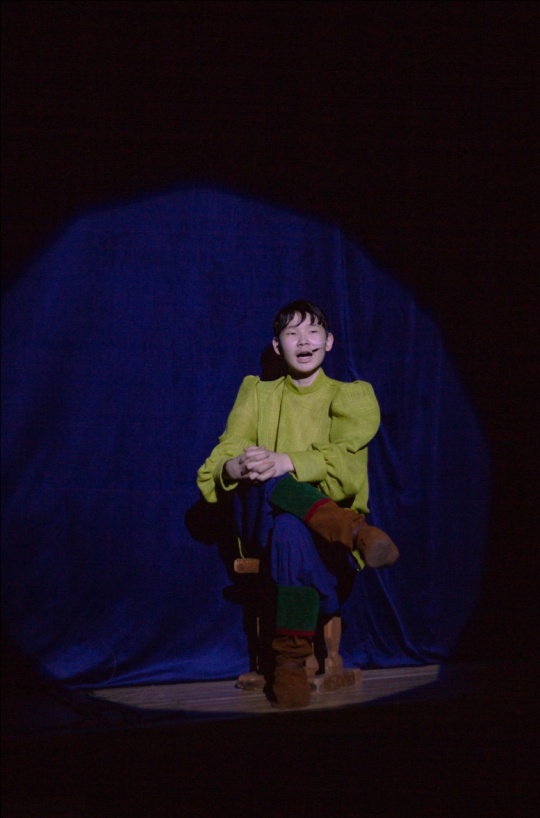 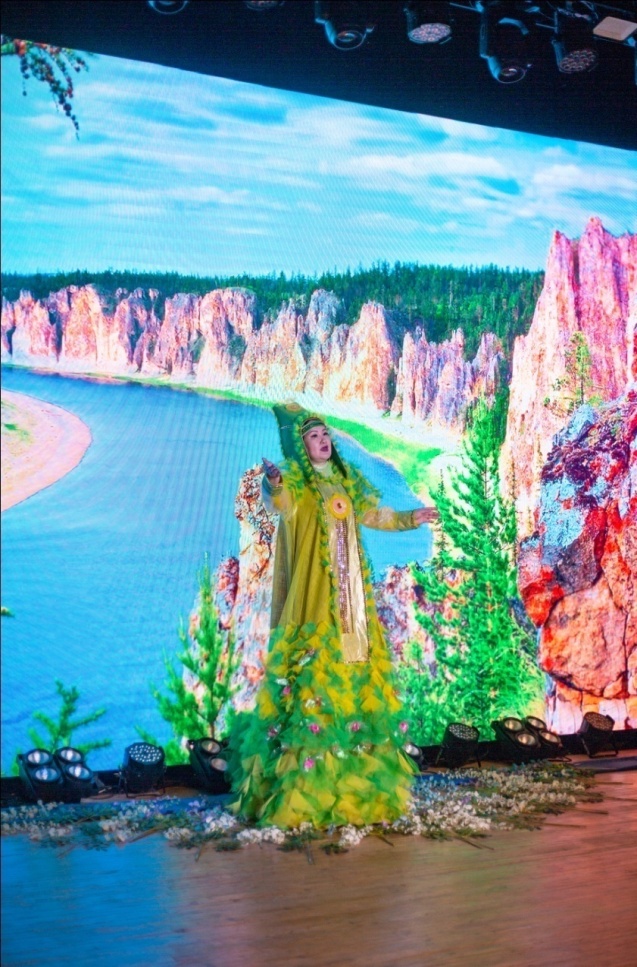 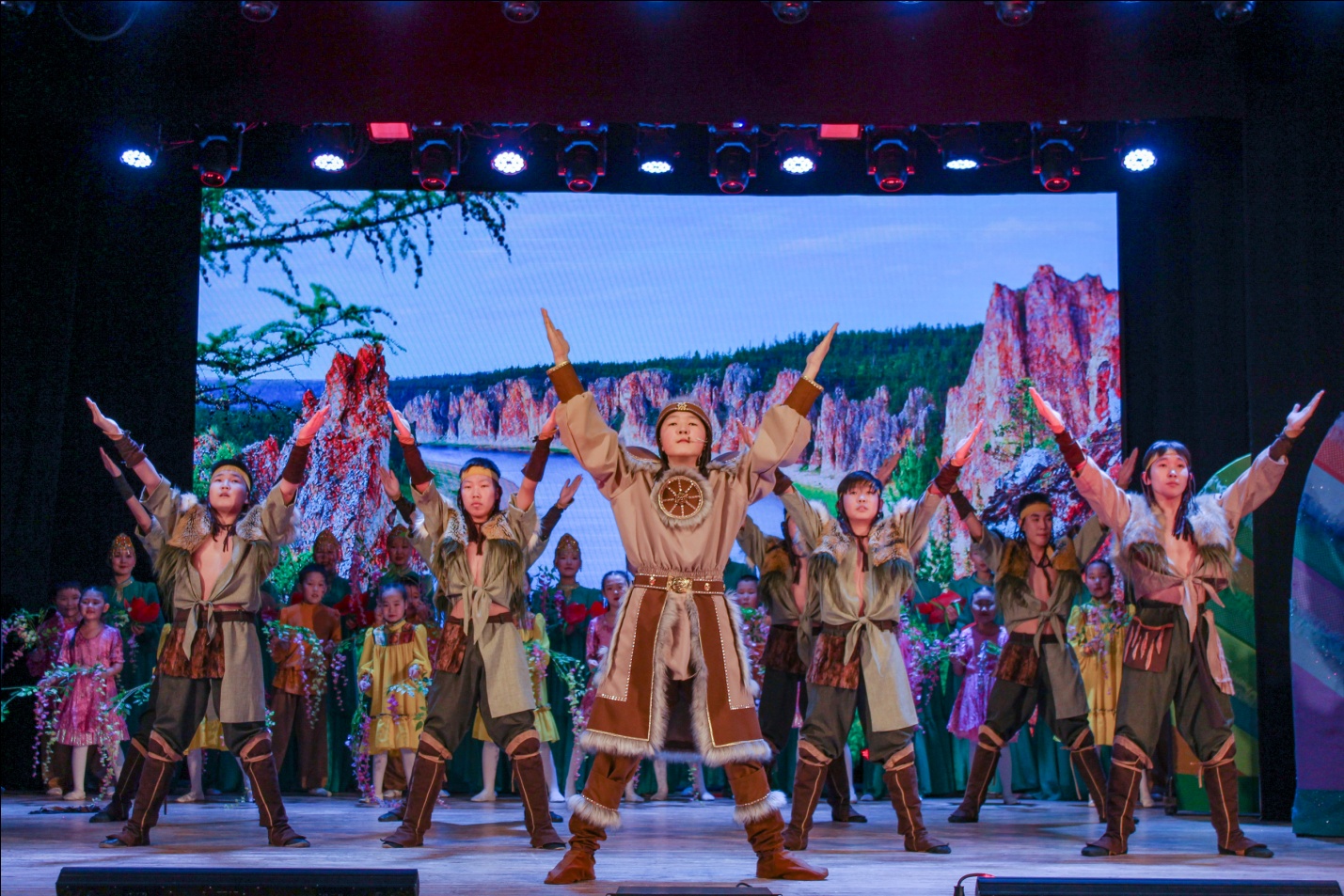 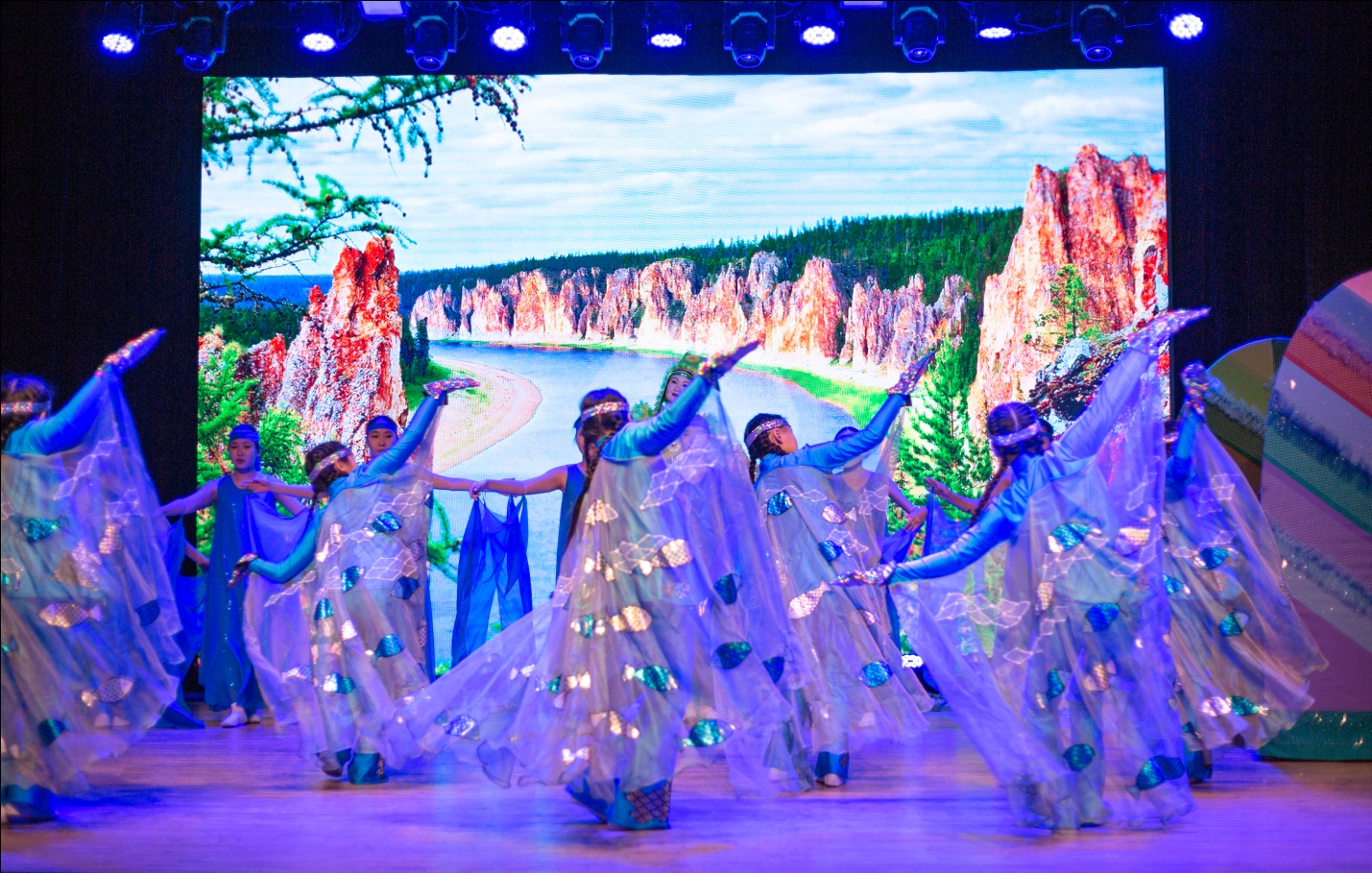 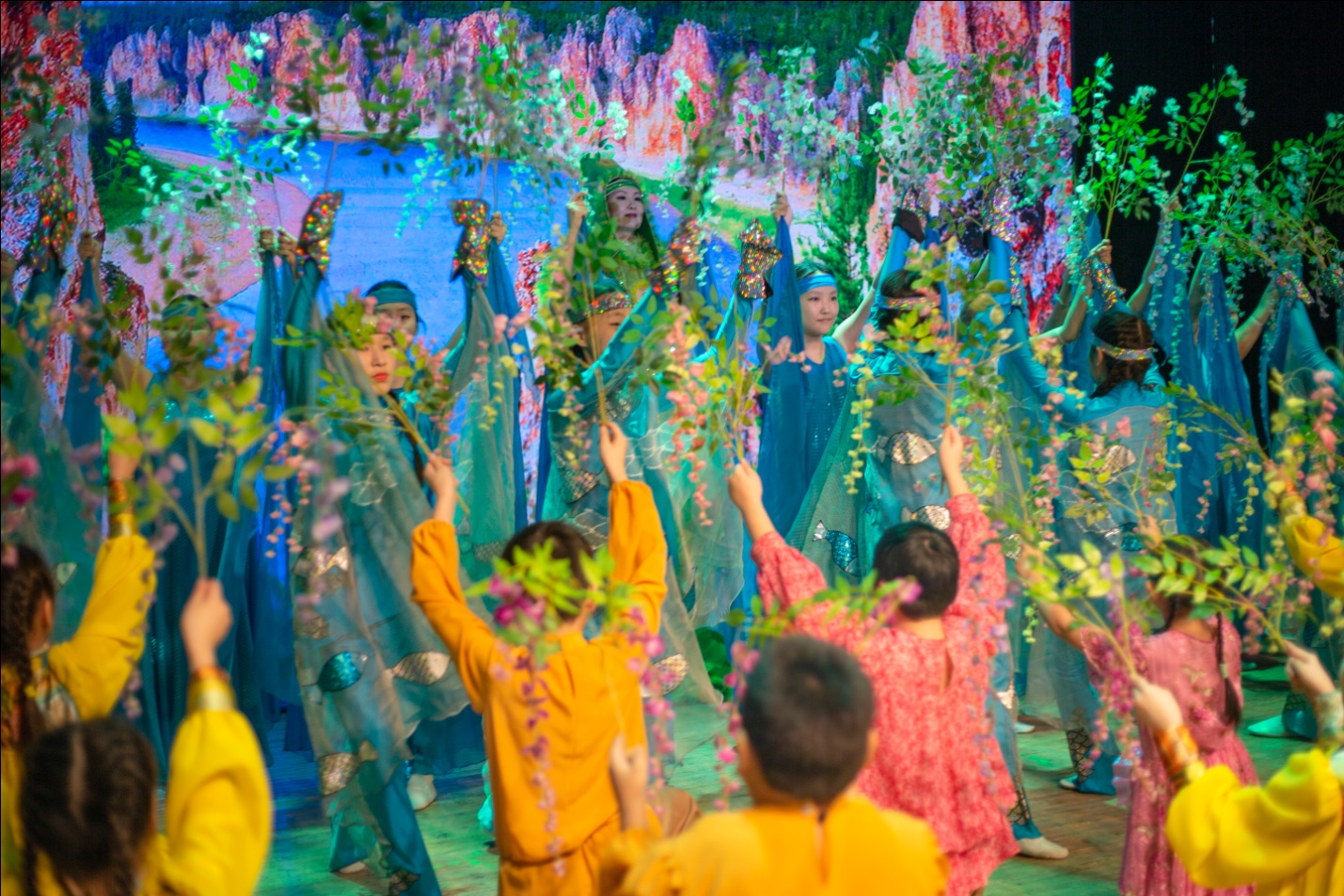 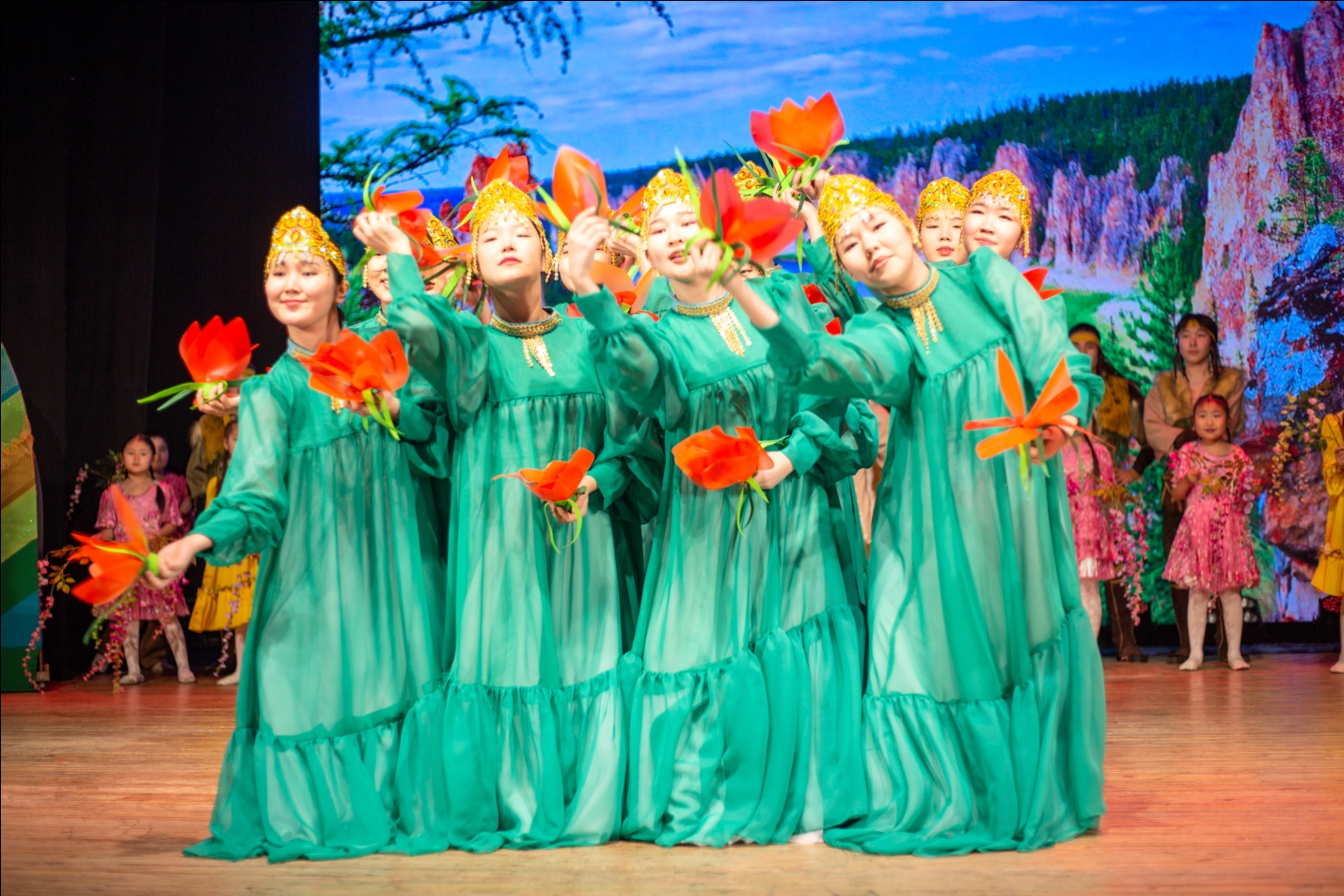 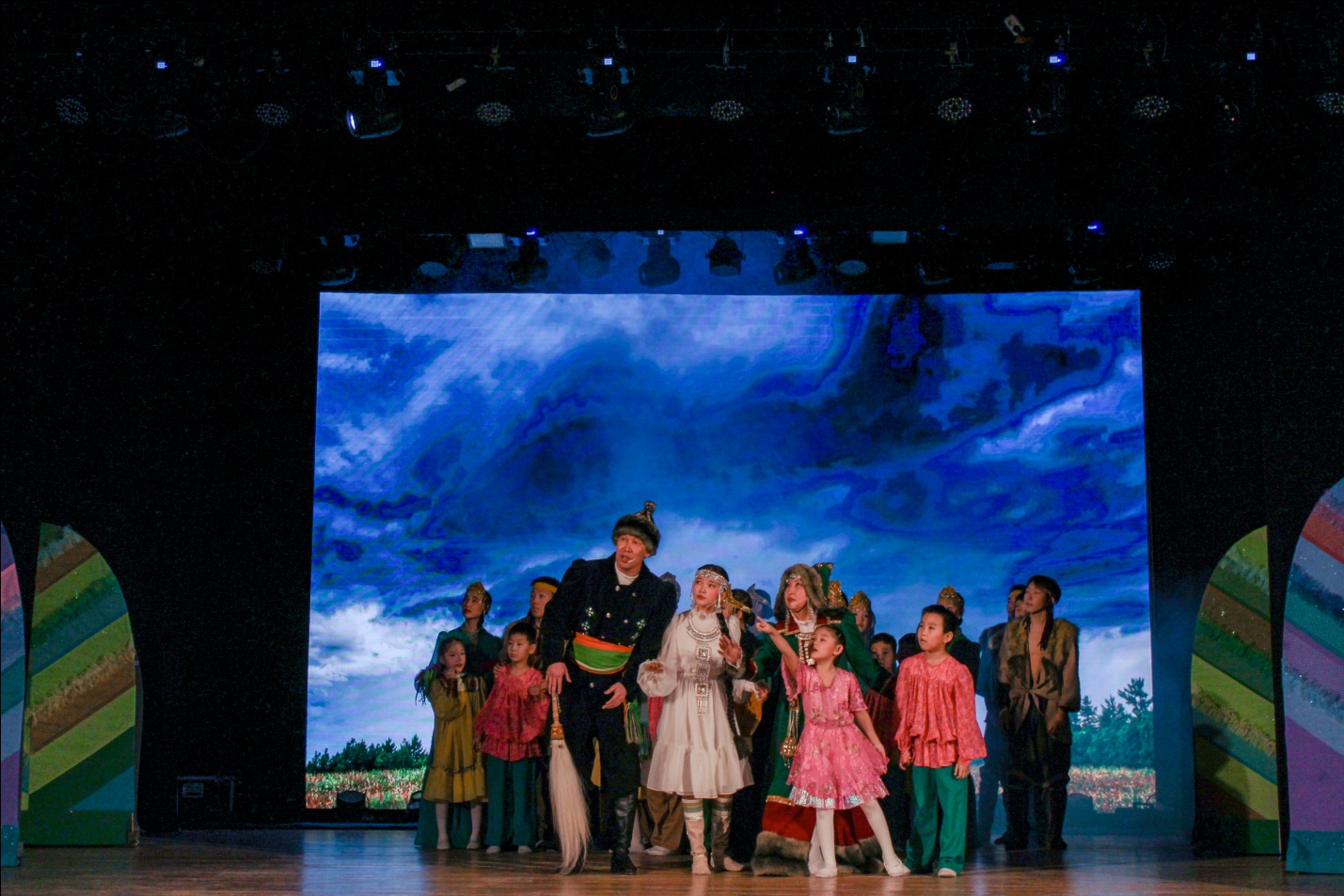 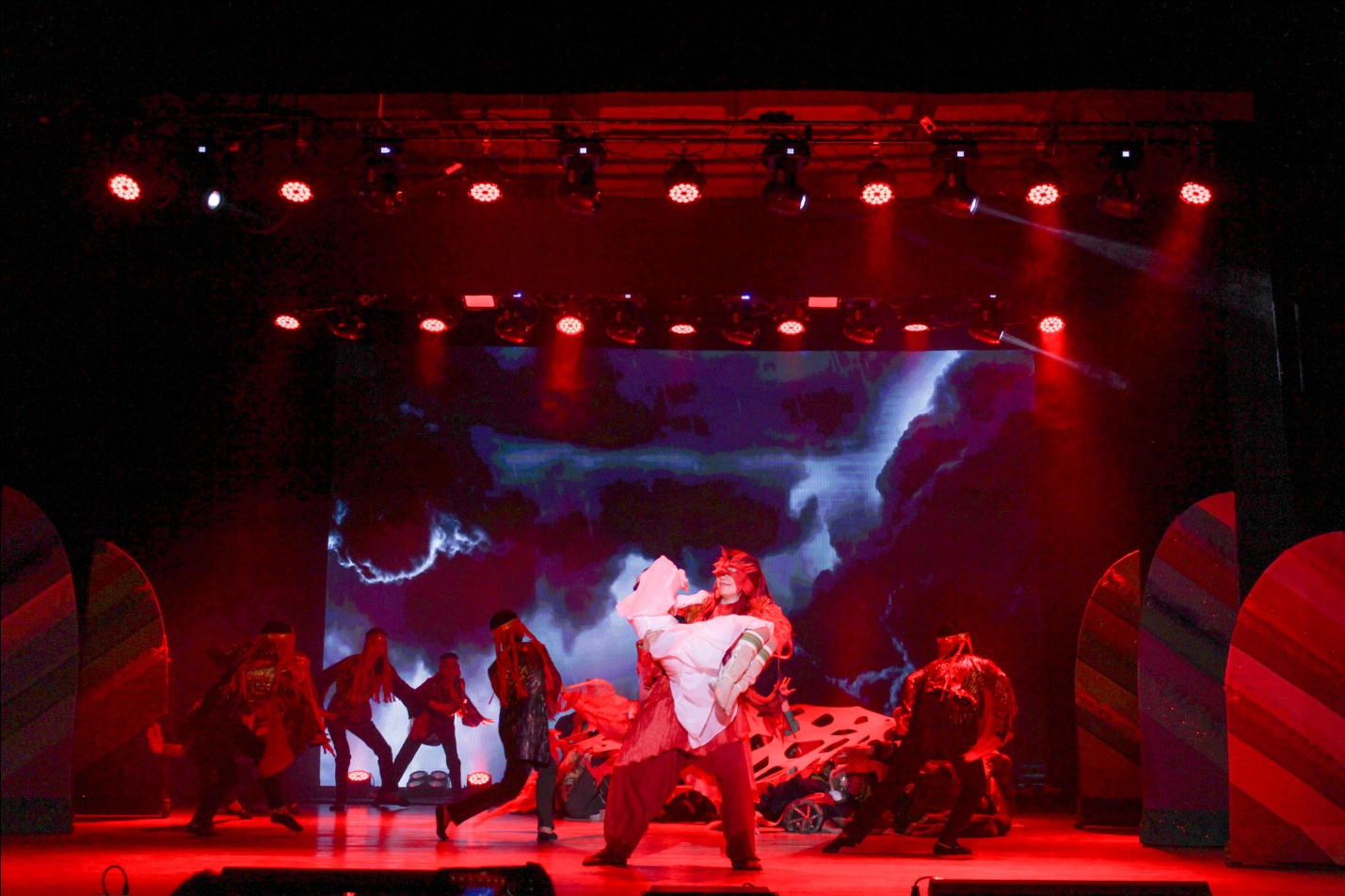 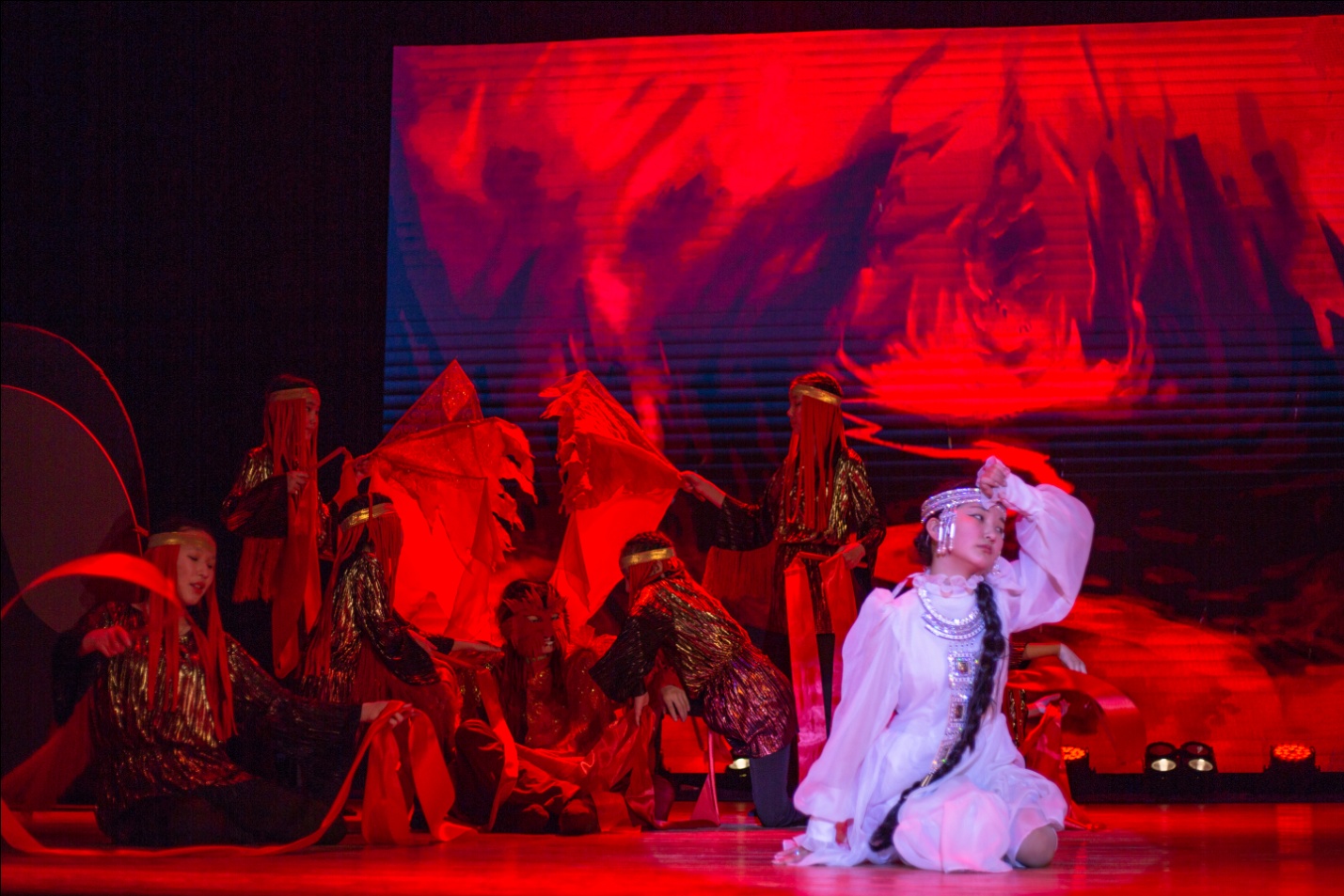 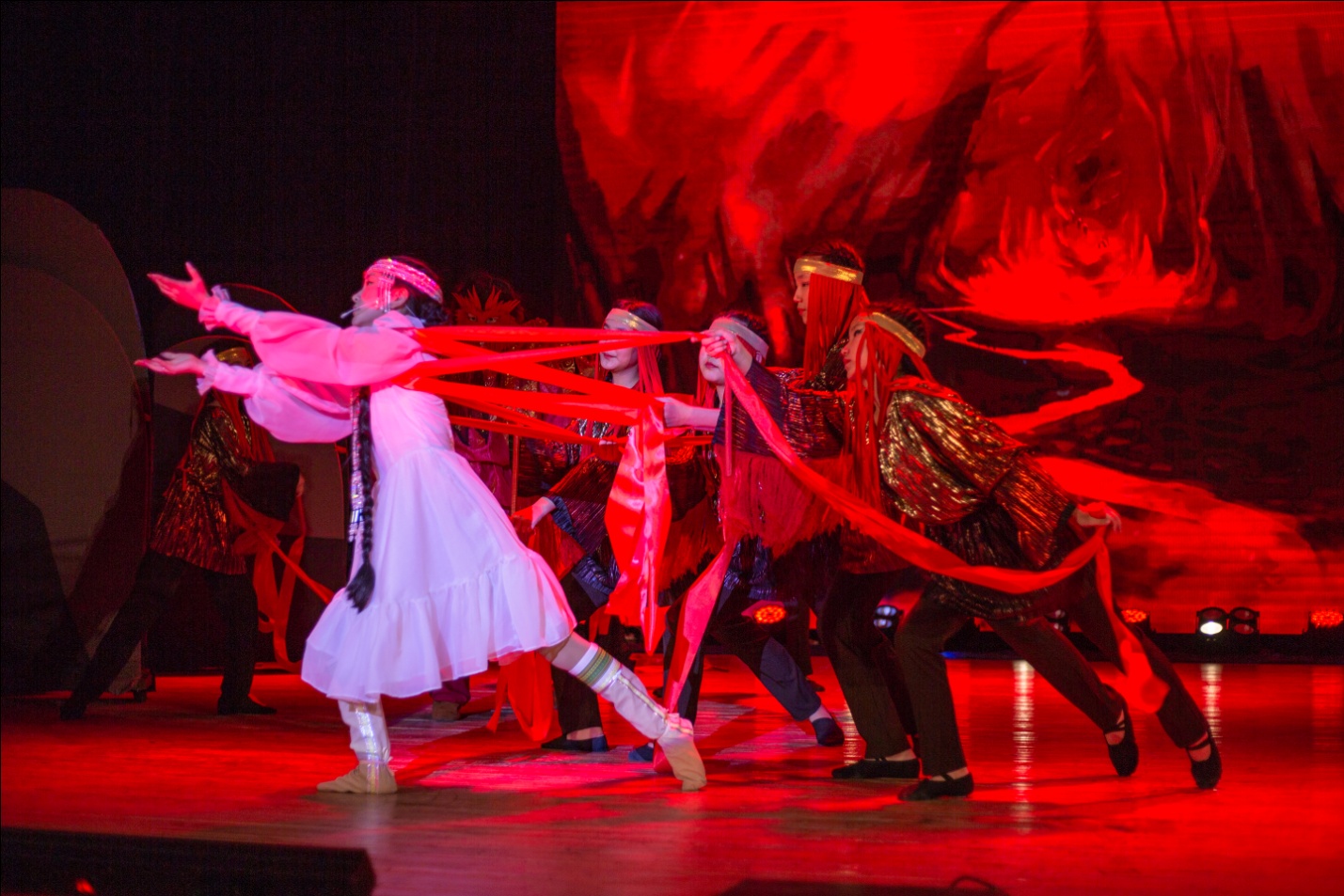 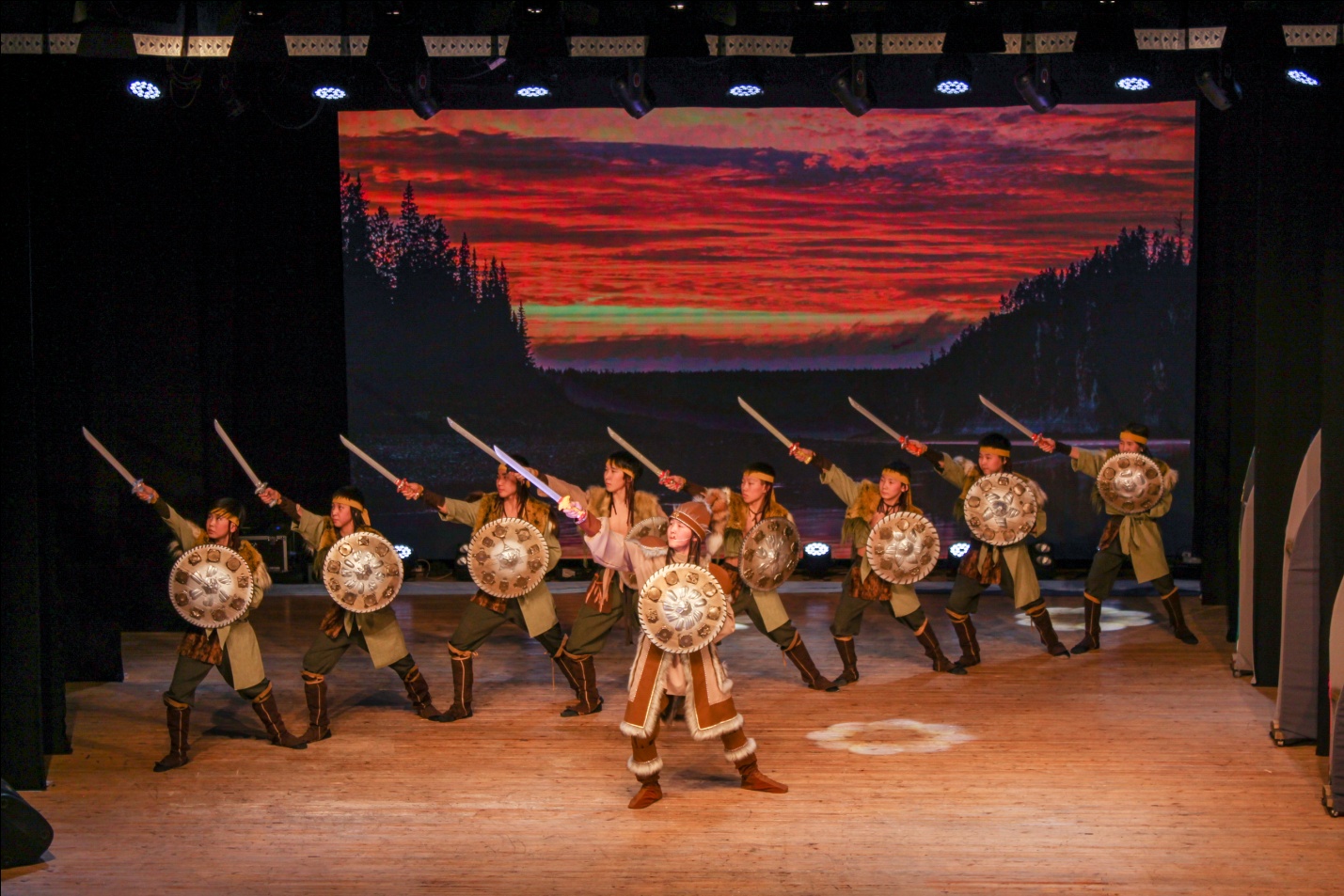 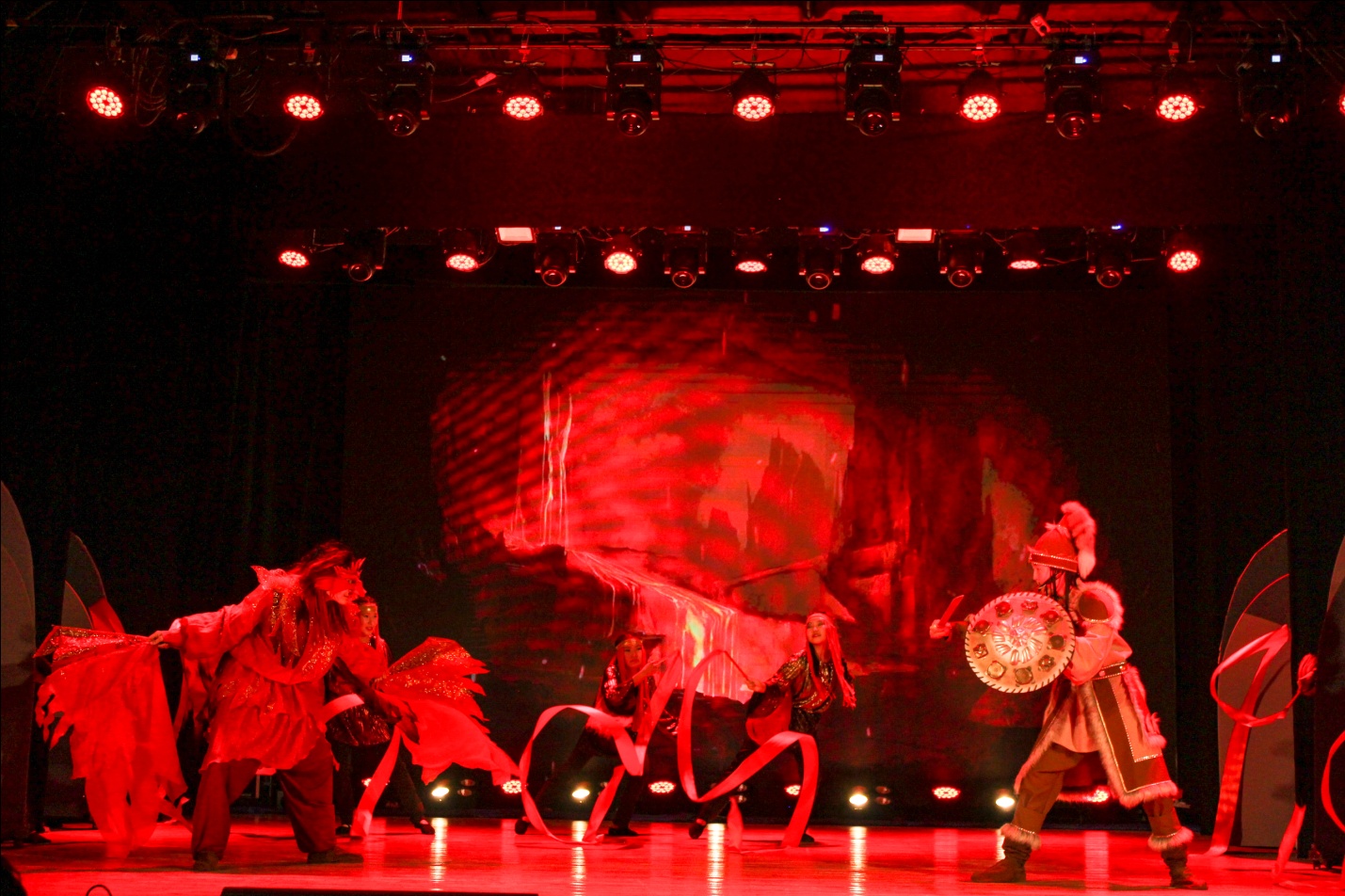 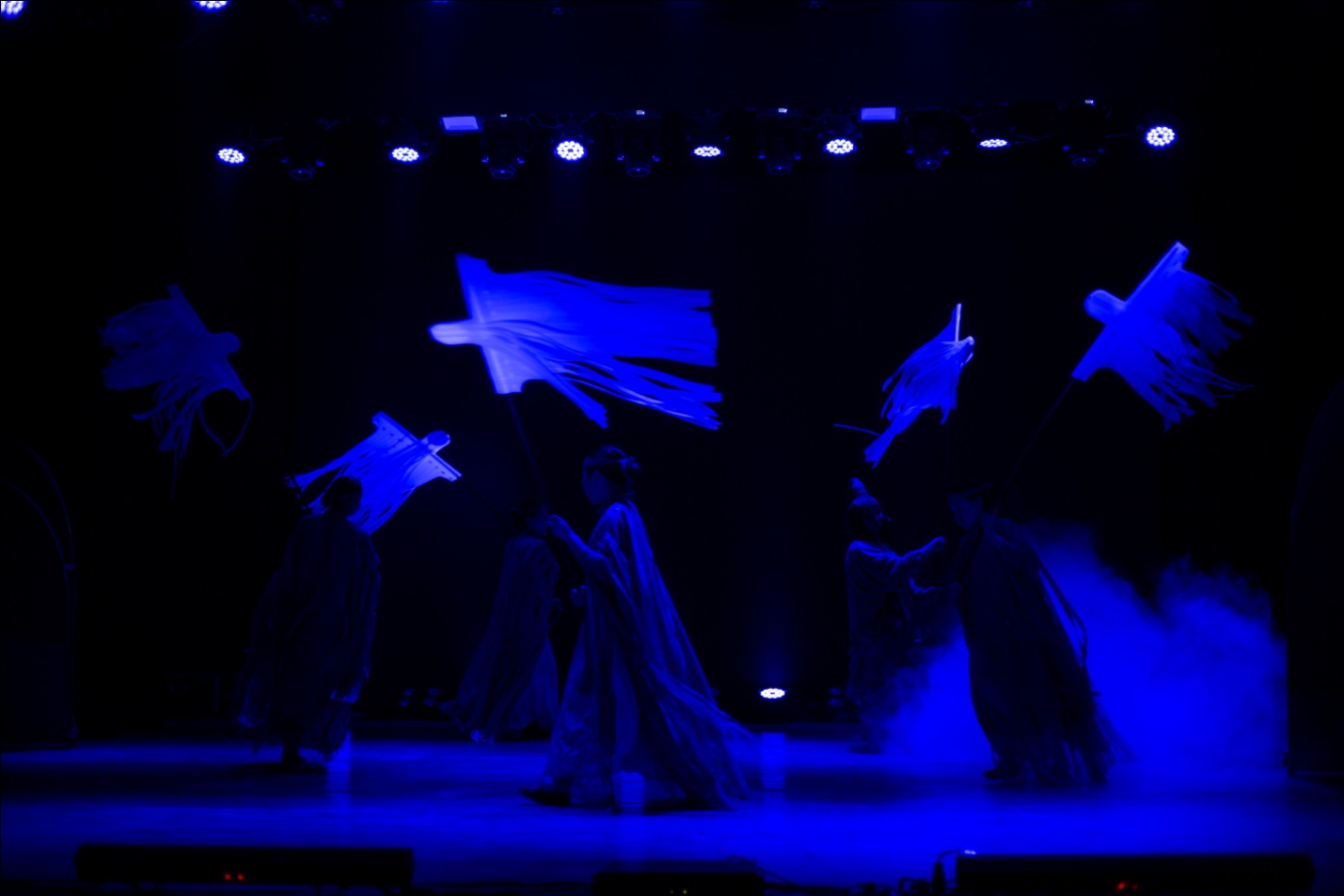 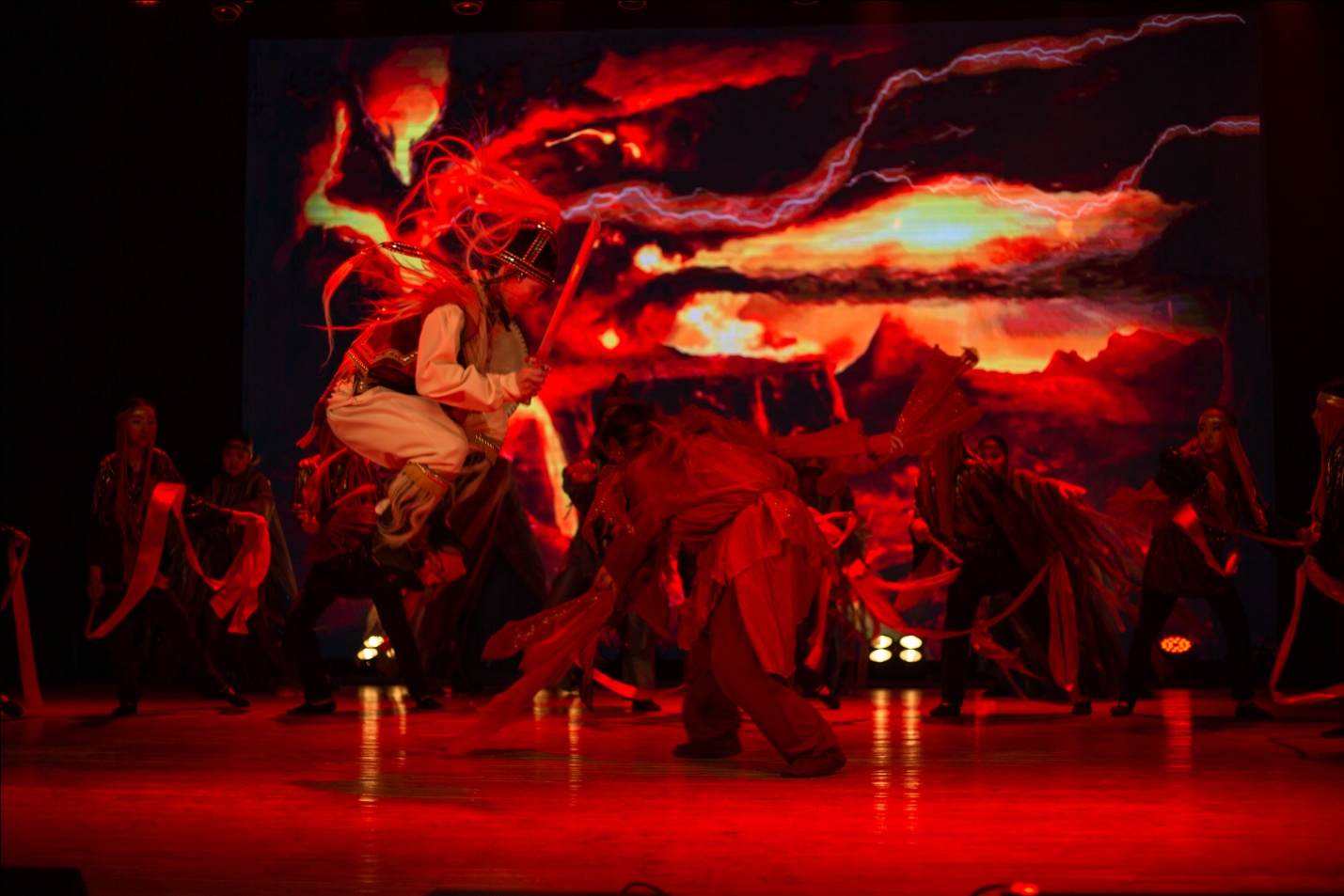 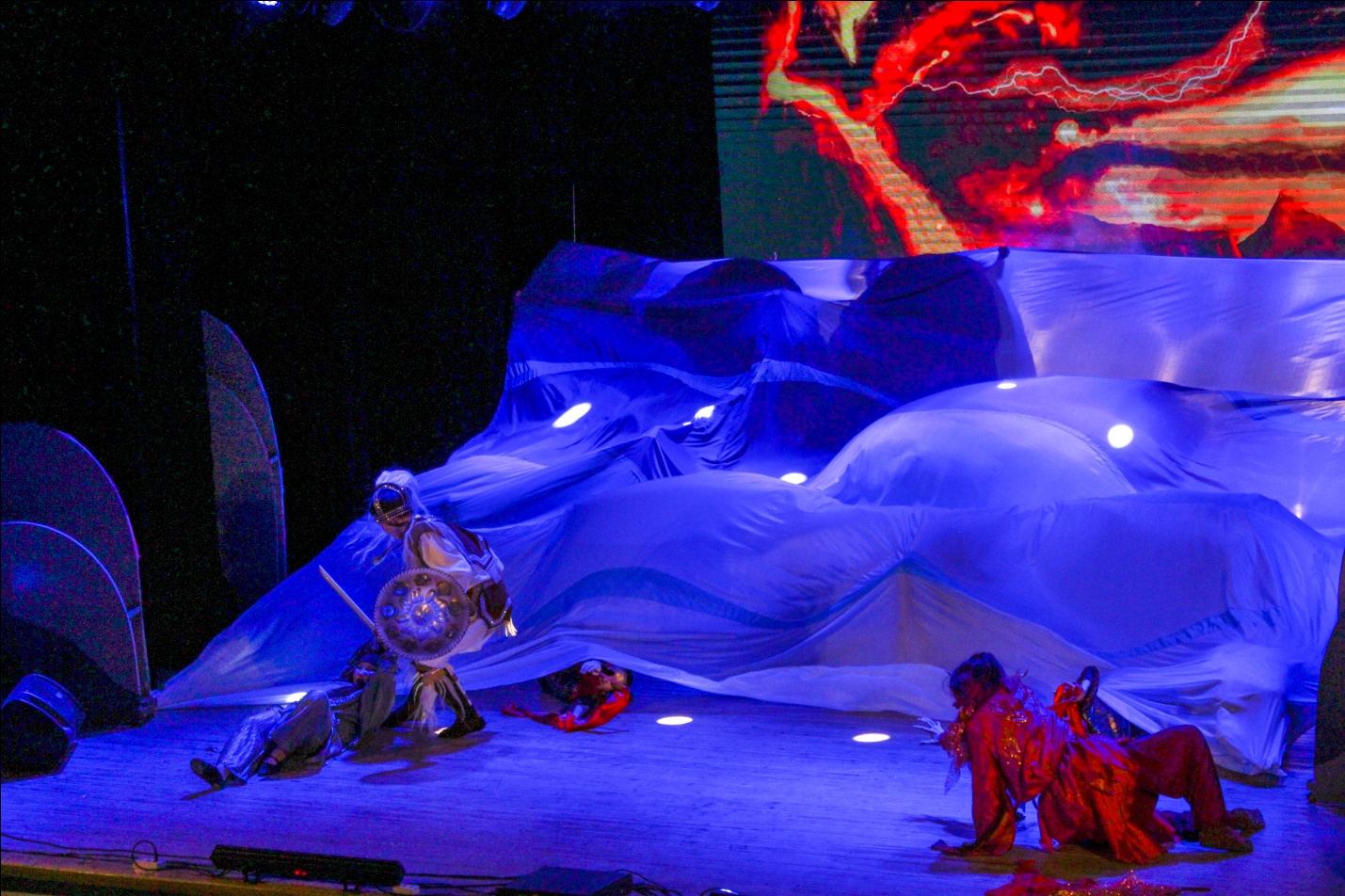 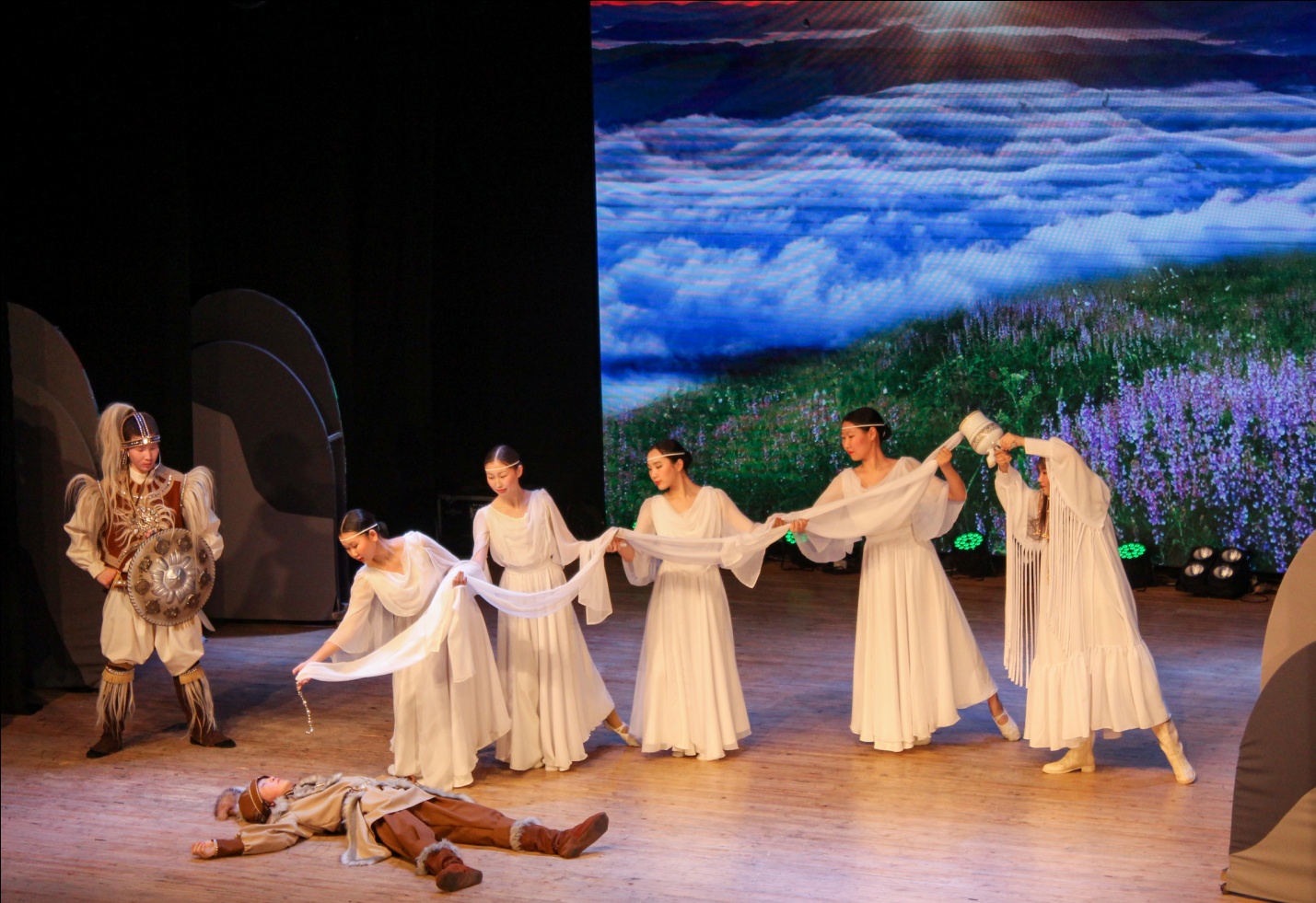 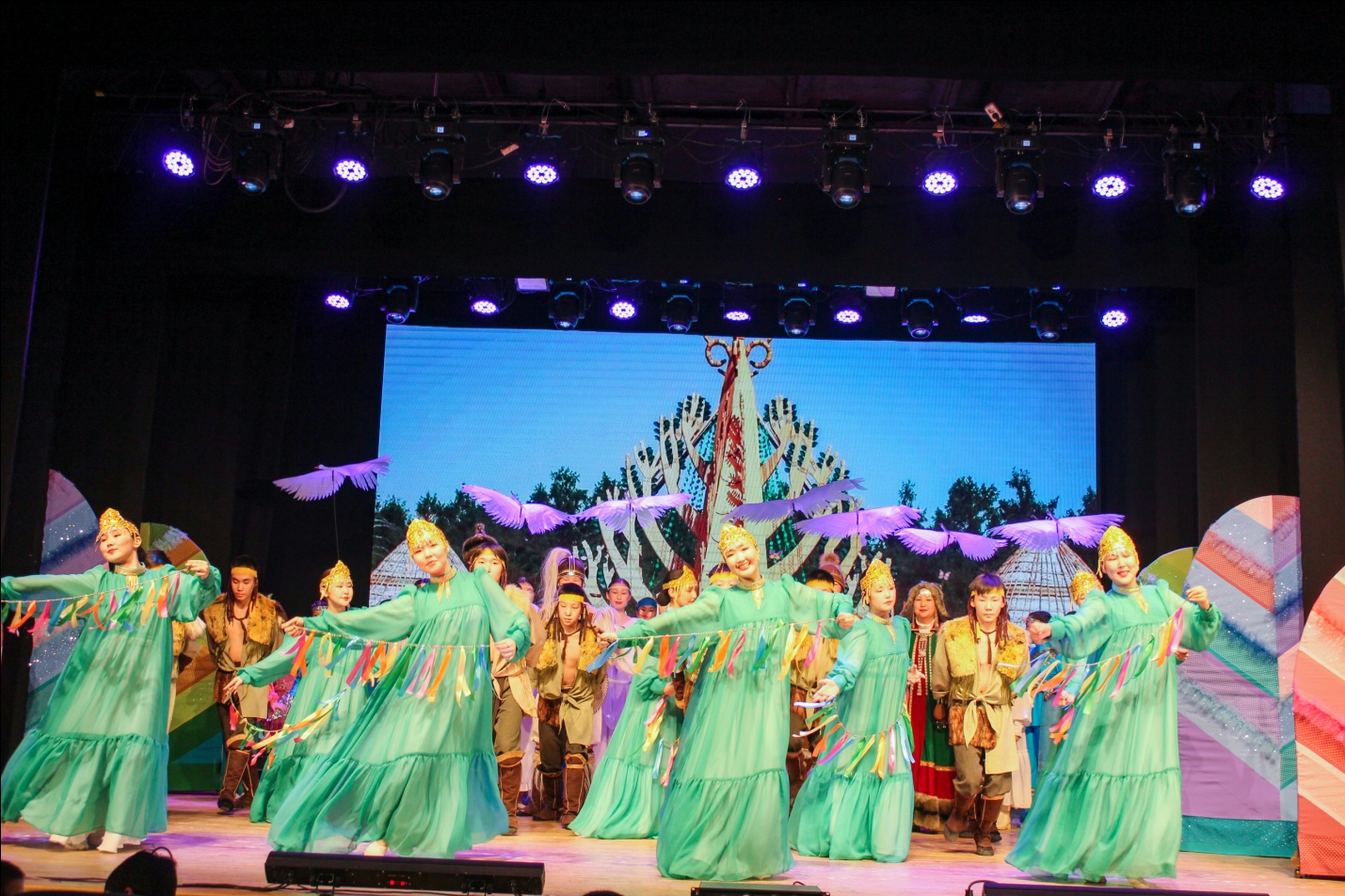 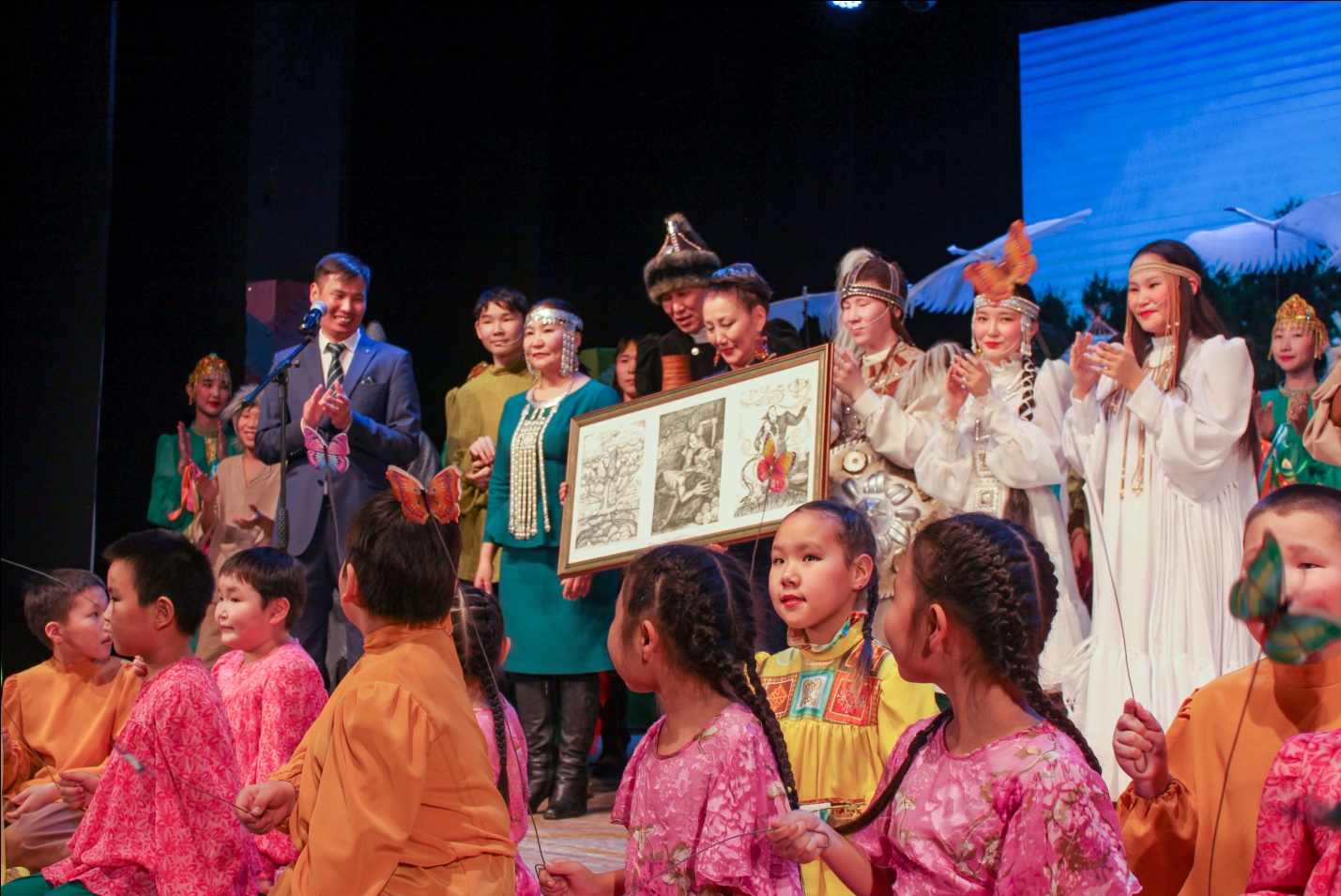           СТАРОЕСОВРЕМЕННАЯ ИНТЕРПРЕТАЦИЯ            НОВОЕОлонхо, фольклорСовременная постановка;слияние традиций и современностиМузыка,
 Костюм,ЛексикаДата Название темыСодержание работыСценография, костюмыДата Название темыСодержание работыСценография, костюмыАвгуст 2022г.- Сценарий спектакля «Баһырҕастаах аттаах Баабый Баатыр»Драматургия, сценография, костюмы, исполнители главных ролей и массовки.сентябрь, октябрь, ноябрь 2022г.- Репетиции исполнения тойук 10 главных героев.- Репетиции музыкального спектакля «Возвращение Белого оленя», АЦТР.- Распределение исполнителей главных ролей и массовки.- Постановки танцев: «Уу кыргыттар», «Балык кыргыттар», «Эрэки-дьэрэкилэр», «Уот кыргыттар», силовые движения ОФП для мальчиков.Постановка номеров: «Аллараа дойду абааһылара», «Уот кыргыттар», «Кыыс Амманы хаайыы», «Кыыс Кыскыйдаан», «Тимир Дьигистэй», «Кыргыһыы»- Организационная работа: создание режиссерско-постановочной группы, добровольные взносы родителей.- работа над музыкальным материалом спектакля, монтаж.- Наличие материала костюмов. Пошив костюма танца «Сардаана».Пошив и декор костюмов главных героев Тимир Дьигистэй, Кыыс Кыскыйдаан, Уот кыргыттар, Абааһы уолаттара.25.11.22г.Премьера музыкального спектакля по мотивам сказки О.П.Ивановой-Сидоркевич «Возвращение Белого оленя», Амгинский ДНТ им. Ф.Потапова, с. Амга.- Генеральная репетиция и премьера спектакля.- Примерка костюмов.ДекабрьПостановка музыкально-хореографического спектакля по мотивам олонхо Ю.Борисова «Баһырҕастаах аттаах Баабый Баатыр» Ю.Борисова.- Ознакомление с постановкой спектакля.- Постановка танцев: «Уоланнар», «Сардаана», «Эрэки-дьэрэки», сольных и дуэтных танцев Уот Уобурдаана, Күөрэгэйдээн Куо, Уот кыргыттар. - Индивидуальные занятия главных героев, исполнения тойук, открытые занятия для родителей.- Пошив костюма танца «Сардаана», реставрация головных уборов.- Наличие декоративных цветов и сабель, лент.Январь 2023г.- Постановка композиции «Аал-Луук Мас», «Встреча лета», «Танец цветов»; Постановка танцев: «Уу кыргыттар», «Балык кыргыттар», «Эрэки-дьэрэки», соединение в одну композицию.- Постановка танца «Үрүн Илгэ», «Кылыс. Сүр иҥэрии», соединение с предыдущими действиями.- Постановка пластики боевых сцен Уот Уобурдаана с Айысхааном и Баабый Баатыром, Сорук Боллур.- Пластика сцены «Холоруктар», «Уу полотно».- Индивидуальные занятия главных героев, исполнения тойук, открытые занятия для родителей.- Пошив костюмов главных героев, «Уу полотна», «Уот-полотна», красных волос и декора туники Уот кыргыттар.- Сооружение макетов щитов.- Сооружение макетов декорации. - Пошив материала макетов декорации.Февраль 2023г.- Пластика мизансцен, соединение картин спектакля.- Репетиции с макетами декораций, реквизитами.- Соединение композиций боевых действий, «Уу полотно», «Үрүн Илгэ», финала «Өрөгөй», поклона.- Сооружение макетов «Кыталык», бабочек.- Реставрация костюмов, реквизита салама.- Головной убор и маска Уот Уобурдаана.18 февраля 2023г.- Премьера музыкально-хореографического спектакля «Баһырҕастаах аттаах Баабый Баатыр», АДНТ им. Ф.Потапова, с. Амга- Соединение всех действий под музыку, в костюмах, реквизитах и декорации.- Открытое занятие для родителей.- Генеральные репетиции.16 марта 2023г.- Премьера музыкального спектакля по мотивам сказки О.П.Ивановой-Сидоркевич «Возвращение Белого оленя», ДДН им. А.Е.Кулаковского, г. Якутск.- Генеральная репетиция и премьера спектакля.12.04.-03.05. 2023г.- Путевки на 5 смену дружины «Бригантина» ВДЦ «Океан», г. Владивосток.- Участие в культурных мероприятиях ВДЦ «Океан», номинация «Лучший 18й отряд»Май, 2023г.- Отчетный концерт «День школы» в АДНТ им. Ф.Потапова, с. Амга.- Презентация-отчет участников ансамбля о ВДЦ «Океан», среднее и старшие звенья АСОШ №1, актовый зал.- Последний звонок.- Ысыах АСОШ №1, ПКиО с. Амга.- Концерт в День защиты детей, АЦТР им. О.П.Ивановой-Сидоркевич.Октябрь 2023г.- Премьера музыкально-хореографического спектакля «Баьыр5астаах аттаах Баабый Баатыр», ДДН им. А.Е.Кулаковского, г. Якутск.